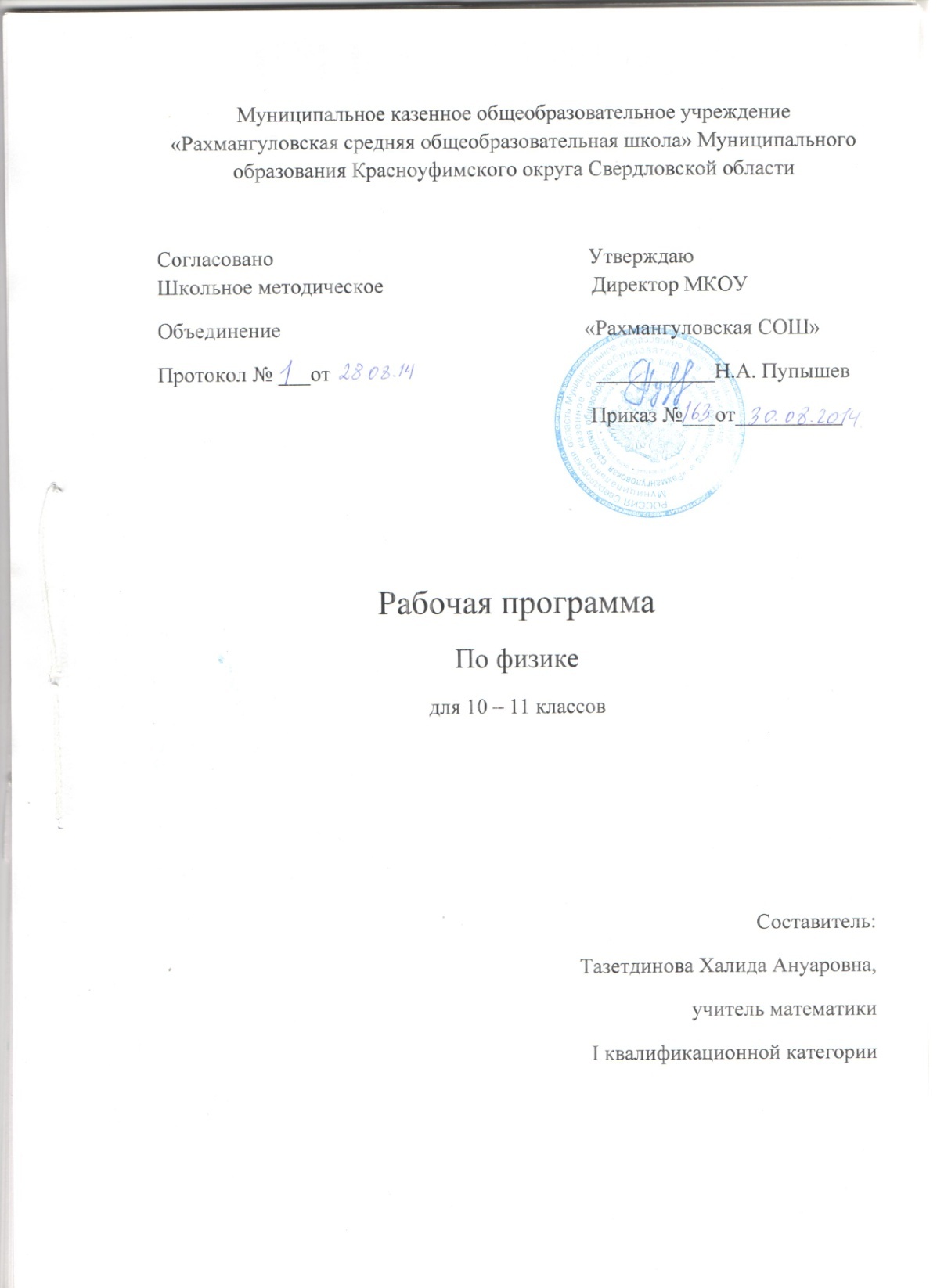 Пояснительная запискаДанная рабочая программа по физике составлена на основе программы ГЯ Мякишева (Сборник программ для общеобразовательных учреждений: физика 10 - 11 классы  / Н.Н. Тулькибаева,  АЭ Пушкарев. – М:.  Просвещение. 2006).Программа среднего (полного) общего образования (базовый уровень) составлена на основе обязательного минимума содержания физического образования и рассчитана на 70 (10 класс) -  68(11 класс) часов. Нормативно-правовая основа реализации программыОсновными нормативными документами, определяющими содержание данного учебного курса, являются:Федеральный закон "Об образовании в Российской Федерации" от 29 декабря 2012 г. № 273- ФЗ. «Федеральный государственный стандарт начального общего образования», утвержденный приказом Министерства образования и науки РФ от 6 октября 2009г. № 373 и от 26.11.2010г. № 1241.Приказ Министерства образования и науки Российской Федерации № 1241 от 26.11.2010 «О внесении изменений в федеральный государственный образовательный стандарт начального общего образования, утверждённый Приказом Министерства образования и науки Российской Федерации от 06.10.2009 № 373.4. СанПиН 2.4.2. №2821-10 «Санитарно-эпидемиологические требования к условиям и организации обучения в общеобразовательных учреждениях» (зарегистрировано в Минюсте России 03.03.2011 года, рег. №19993);5.  Приказ Минобрнауки России от 06.10.2009 N 373 (ред. от 18.12.2012) "Об утверждении и введении в действие федерального государственного образовательного стандарта начального общего образования" (Зарегистрировано в Минюсте России 22.12.2009 N 15785)6. Приказ Министерства образования и науки Российской Федерации (Минобрнауки России) от 31 марта 2014 г. N 253 "Об утверждении федерального перечня учебников, рекомендуемых к использованию при реализации имеющих государственную аккредитацию образовательных программ начального общего, основного общего, среднего общего образования";7. Письмо Министерства образования и науки Российской Федерации и Департамента государственной политики в сфере общего образования «О Федеральном перечне учебников» от 29 апреля 2014 г. № 08-548;8. Приказ Министерства общего и профессионального образования Свердловской области № 500-И от 31.12.2010 г. «О введении в действие федерального государственного образовательного стандарта начального общего образования в общеобразовательных учреждениях Свердловской области».9. Устав Муниципального казенного общеобразовательного учреждения  «Рахмангуловская средняя общеобразовательная школа» (новая редакция),  утвержден приказом начальника муниципального отдела управления образованием муниципального образования Красноуфимский округ от 22.08.2014г. Пр № 406 зарегистрирован в Межрайонной ИФНС России № 2 по Свердловской области (внесено в ЕГРЮЛ запись  ГРН 2146619015299 от 24.10.14).10. Основная образовательная программа МКОУ «Рахмангуловская  СОШ» начального общего образования , утверждённая приказом директора МКОУ «Рахмангуловская   СОШ» № 235-А от 18.10.2014г.11. Положение о рабочих программах по учебным предметам, утверждённое приказом директора МКОУ «Рахмангуловская СОШ»   № 163 от 30 08.14.Материал комплекта полностью соответствует примерной программе по физике среднего (полного) общего образования (базовый  уровень), обязательному минимуму содержания, рекомендованному Министерством образования РФ. Основное содержание (140 – 136 часов)Изучение физики в старшей школе на базовом уровне направлено на достижение следующих целей:освоение знаний о фундаментальных физических законах и принципах, лежащих в основе современной физической картины мира; наиболее важных открытиях в области физики, оказавших определяющее влияние на развитие техники и технологии; методах научного познания природы; овладение умениями проводить наблюдения, планировать и выполнять эксперименты, выдвигать гипотезы и строить модели, применять полученные знания по физике для объяснения разнообразных физических явлений и свойств веществ; практического использования физических знаний; развитие познавательных интересов, интеллектуальных и творческих способностей в процессе приобретения знаний и умений по физике с использованием различных источников информации, в том числе средств современных информационных технологий; формирование умений оценивать достоверность естественнонаучной информации; воспитание убежденности в возможности познания законов природы; использования достижений физики на благо развития человеческой цивилизации; необходимости сотрудничества в процессе совместного выполнения задач, уважительного отношения к мнению оппонента при обсуждении проблем естественнонаучного содержания; готовности к морально-этической оценке использования научных достижений, чувства ответственности за защиту окружающей среды; использование приобретенных знаний и умений для решения практических задач повседневной жизни, обеспечения безопасности собственной жизни. Изучение курса физики в 10-11 классах структурировано на основе физических теорий  следующим образом: механика, молекулярная физика, электродинамика, квантовая физика и элементы астрофизики.ОБЯЗАТЕЛЬНЫЙ МИНИМУМ СОДЕРЖАНИЯ ОСНОВНЫХ ОБРАЗОВАТЕЛЬНЫХ ПРОГРАММФизика и методы научного познанияФизика как наука. Научные методы познания окружающего мира и их отличия от других методов познания. Роль эксперимента и теории в процессе познания природы. Моделирование физических явлений и процессов*. Научные гипотезы. Физические законы. Физические теории. Границы применимости физических законов и теорий. Принцип соответствия. Основные элементы физической картины мира.МеханикаМеханическое движение и его виды. Прямолинейное равноускоренное движение. Принцип относительности Галилея. Законы динамики. Всемирное тяготение. Законы сохранения в механике. Предсказательная сила законов классической механики. Использование законов механики для объяснения движения небесных тел и для развития космических исследований. Границы применимости классической механики.Проведение опытов, иллюстрирующих проявление принципа относительности, законов классической механики, сохранения импульса и механической энергии.Практическое применение физических знаний в повседневной жизни для использования простых механизмов, инструментов, транспортных средств.Молекулярная физикаВозникновение атомистической гипотезы строения вещества и ее экспериментальные доказательства. Абсолютная температура как мера средней кинетической энергии теплового движения частиц вещества. Модель идеального газа. Давление газа. Уравнение состояния идеального газа.Законы термодинамики. Порядок и хаос. Необратимость тепловых процессов. Тепловые двигатели и охрана окружающей среды.Проведение опытов по изучению свойств газов, жидкостей и твердых тел, тепловых процессов и агрегатных превращений вещества.Практическое применение в повседневной жизни физических знаний о свойствах газов, жидкостей и твердых тел; об охране окружающей среды.ЭлектродинамикаЭлементарный электрический заряд. Закон сохранения электрического заряда. Электрическое поле. Электрический ток. Магнитное поле тока. Явление электромагнитной индукции. Взаимосвязь электрического и магнитного полей. Электромагнитное поле. Электромагнитные волны. Волновые свойства света. Различные виды электромагнитных излучений и их практические применения.Проведение опытов по исследованию явления электромагнитной индукции, электромагнитных волн, волновых свойств света.Объяснение устройства и принципа действия технических объектов, практическое применение физических знаний в повседневной жизни: при использовании микрофона, динамика, трансформатора, телефона, магнитофона;для безопасного обращения с домашней электропроводкой, бытовой электро- и радиоаппаратурой.Квантовая физика и элементы астрофизикиГипотеза Планка о квантах. Фотоэффект. Фотон. Гипотеза де Бройля о волновых свойствах частиц. Корпускулярно-волновой дуализм. Соотношение неопределенностей Гейзенберга.Планетарная модель атома. Квантовые постулаты Бора Лазеры. Модели строения атомного ядра. Ядерные силы. Дефект массы и энергия связи ядра. Ядерная энергетика. Влияние ионизирующей радиации на живые организмы. Доза излучения. Закон радиоактивного распада и его статистический характер. Элементарные частицы. Фундаментальные взаимодействия.Солнечная система. Звезды и источники их энергии. Современные представления о происхождении и эволюции Солнца и звезд. Галактика. Пространственные масштабы наблюдаемой Вселенной. Применимость законов физики для объяснения природы космических объектов.Наблюдение и описание небесных тел.Проведение исследований процессов излучения и поглощения света, явления фотоэффекта и устройств, работающих на его основе, радиоактивного распада, работы лазера, дозиметров. ТРЕБОВАНИЯ К УРОВНЮ ПОДГОТОВКИ ВЫПУСКНИКОВВ результате изучения физики на базовом уровне ученик долженЗнать/пониматьсмысл понятий: физическое явление, гипотеза, закон, теория, вещество, взаимодействие, электромагнитное поле, волна, фотон, атом, атомное ядро, ионизирующие излучения, планета, звезда, галактика, Вселенная; смысл физических величин: скорость, ускорение, масса, сила, импульс, работа, механическая энергия, внутренняя энергия, абсолютная температура, средняя кинетическая энергия частиц вещества, количество теплоты, элементарный электрический заряд; смысл физических законов классической механики, всемирного тяготения, сохранения энергии, импульса и электрического заряда, термодинамики, электромагнитной индукции, фотоэффекта; вклад российских и зарубежных ученых, оказавших наибольшее влияние на развитие физики. Уметьописывать и объяснять физические явления и свойства тел: движение небесных тел и искусственных спутников Земли; свойства газов, жидкостей и твердых тел; электромагнитную индукцию, распространение электромагнитных волн; волновые свойства света; излучение и поглощение света атомом; фотоэффект; отличать гипотезы от научных теорий; делать выводы на основе экспериментальных данных; приводить примеры, показывающие, что: наблюдения и эксперимент являются основой для выдвижения гипотез и теорий, позволяют проверить истинность теоретических выводов; физическая теория дает возможность объяснять известные явления природы и научные факты, предсказывать еще неизвестные явления; приводить примеры практического использования физических знаний: законов механики, термодинамики и электродинамики в энергетике; различных видов электромагнитных излучений для развития радио и телекоммуникаций, квантовой физики в создании ядерной энергетики, лазеров; воспринимать и на основе полученных знаний самостоятельно оценивать информацию, содержащуюся в сообщениях СМИ, Интернете, научно-популярных статьях. Использовать приобретенные знания и умения в практической деятельности и повседневной жизни для:обеспечения безопасности жизнедеятельности в процессе использования транспортных средств, бытовых электроприборов, средств радио- и телекоммуникационной связи.; оценки влияния на организм человека и другие организмы загрязнения окружающей среды; рационального природопользования и защиты окружающей среды. * Курсивом в тексте выделен материал, который подлежит изучению, но не включается в Требования к уровню подготовки выпускников.Учебно – методический комплект 1. Мякишев ГЕ,  Буховцев ББ,  Сотский НН. Физика. 10- 11 класс, - М.: Просвещение, 2010 год.2. Тулькибаева НН,  Пушкарев АЭ. ЕГЭ. Физика. Тестовые задания. 10-11 класс, - М.: Просвещение, 2004.3. Рымкеевич АП. Сборник задач по физике. 10- 11 класс. – М.: Дрова, 20064. Степанова ГН. Сборник задач по физике. 10- 11 класс. – М.: Просвещение, 2003. 5. КИМ – 2009, КИМ – 2010.6.Физика «Методы решения физических задач» Мастерская учителя/ Н.И.Зорин. – М.: ВАКО,2007.-334с 7.Фронтальные лабораторные работы по физике в 7-11 классах общеобразовательных учреждениях: Кн. для учителя / В.А. Буров, Ю.И. Дик, Б.С. Зворыкин и др.; под ред. В.А. Бурова, Г.Г. Никифорова. – М.: Просвещение: Учеб. лит., 1996. – 368 с. 8.Углубленное изучение физики в 10-11 классах: Кн. Для учителя / О.Ф. Кабардин, С.И. Кабардина, В.А. Орлова. – М.: Просвещение, 2002. – 127 с.9.Физика  весь курс: для выпускников / В.С.Бабаев, А.В.Тарабанов. – М.:Эксмо, 2008.-399с.Тематическое планирование базового изучения учебного материала по физике в 10 классе  -105 часов11классСистема оценивания.1. Оценка устных ответов учащихся.Оценка 5 ставится в том случае, если учащийся показывает верное понимание физической сущности рассматриваемых явлений и закономерностей, законов и теорий, дает точное определение и истолкование основных понятий и законов, теорий, а также правильное определение физических величин, их единиц и способов измерения; правильно выполняет чертежи, схемы и графики; строит ответ по собственному плану, сопровождает рассказ новыми примерами, умеет применять знания в новой ситуации при выполнении практических заданий; может устанавливать связь между изучаемым и ранее изученным материалом по курсу физики, а также с материалом усвоенным при изучении других предметов.Оценка 4 ставится в том случае, если ответ ученика удовлетворяет основным требованиям к ответу на оценку 5, но без использования собственного плана, новых примеров, без применения знаний в новой ситуации, без использования связей с ранее изученным материалом, усвоенным при изучении других предметов; если учащийся допустил одну ошибку или не более двух недочетов и может исправить их самостоятельно или с небольшой помощью учителя.Оценка 3 ставится в том случае, если учащийся правильно понимает физическую сущность рассматриваемых явлений и закономерностей, но в ответе имеются отдельные пробелы в усвоении вопросов курса физики; не препятствует дальнейшему усвоению программного материала, умеет применять полученные знания при решении простых задач с использованием готовых формул, но затрудняется при решении задач, требующих преобразования некоторых формул; допустил не более одной грубой и одной негрубой ошибки, не более двух-трех негрубых недочетов.Оценка 2   ставится в том случае, если учащийся не овладел основными знаниями в соответствии с требованиями и допустил больше ошибок и недочетов, чем необходимо для оценки 3.Оценка 1 ставится в том случае, если ученик не может ответить ни на один из поставленных вопросов.2. Оценка письменных контрольных работ.Оценка 5 ставится за работу, выполненную полностью без ошибок и недочетов.Оценка 4 ставится за работу, выполненную полностью, но при наличии не более одной ошибки и одного недочета, не более трех недочетов.Оценка 3 ставится за работу, выполненную на 2/3 всей работы правильно или при допущении не более одной грубой ошибки, не более трех негрубых ошибок, одной негрубой ошибки и трех недочетов, при наличии четырех-пяти недочетов.Оценка 2 ставится за работу, в которой число ошибок и недочетов превысило норму для оценки 3 или правильно выполнено менее 2/3 работы.Оценка 1 ставится за работу, невыполненную совсем или выполненную с грубыми ошибками в заданиях.3. Оценка лабораторных работ.Оценка 5 ставится в том случае, если учащийся выполнил работу в полном объеме с соблюдением необходимой последовательности проведения опытов и измерений; самостоятельно и рационально монтирует необходимое оборудование; все опыты проводит в условиях и режимах, обеспечивающих получение правильных результатов и выводов; соблюдает требования правил безопасного труда; в отчете правильно и аккуратно выполняет все записи, таблицы, рисунки, чертежи, графики, вычисления, правильно выполняет анализ погрешностей.Оценка 4 ставится в том случае, если учащийся выполнил работу в соответствии с требованиями к оценке 5, но допустил два-три недочета, не более одной негрубой ошибки и одного недочета.Оценка 3 ставится в том случае, если учащийся выполнил работу не полностью, но объем выполненной части таков, что позволяет получить правильные результаты и выводы, если в ходе проведения опыта и измерений были допущены ошибки.Оценка 2 ставится в том случае, если учащийся выполнил работу не полностью и объем выполненной работы не позволяет сделать правильные выводы, вычисления; наблюдения проводились неправильно.Оценка 1 ставится в том случае, если учащийся совсем не выполнил работу. Во всех случаях оценка снижается, если учащийся не соблюдал требований правил безопасного труда.4. Перечень ошибок.I. Грубые ошибки.1. Незнание определений основных понятий, законов, правил, положений теории, формул, общепринятых символов, обозначения физических величин, единицу измерения.2. Неумение выделять в ответе главное.3. Неумение применять знания для решения задач и объяснения физических явлений; неправильно сформулированные вопросы, задания или неверные объяснения хода их решения, незнание приемов решения задач, аналогичных ранее решенным в классе; ошибки, показывающие неправильное понимание условия задачи или неправильное истолкование решения.4. Неумение читать и строить графики и принципиальные схемы5. Неумение подготовить к работе установку или лабораторное оборудование, провести опыт, необходимые расчеты или использовать полученные данные для выводов.6. Небрежное отношение  к лабораторному оборудованию и измерительным приборам.7. Неумение определить показания измерительного прибора.8. Нарушение требований правил безопасного труда при выполнении эксперимента.II. Негрубые ошибки.Неточности формулировок, определений, законов, теорий, вызванных неполнотой ответа основных признаков определяемого понятия. Ошибки, вызванные несоблюдением условий проведения опыта или измерений.Ошибки в условных обозначениях на принципиальных схемах, неточности чертежей, графиков, схем.Пропуск или неточное написание наименований единиц физических величин.Нерациональный выбор хода решения.III. Недочеты.Нерациональные записи при вычислениях, нерациональные приемы вычислений, преобразований и решения задач.Арифметические ошибки в вычислениях, если эти ошибки грубо не искажают реальность полученного результата.Отдельные погрешности в формулировке вопроса или ответа.Небрежное выполнение записей, чертежей, схем, графиков.Орфографические и пунктуационные ошибки.№Тема урокаТема урокаТип   урокаМетод обучения, Форма работыЭлементы содержанияТребования к уровню подготовки обучающихсяВид контроляСредства обучения, демонстрацииЭлементы дополнительного содержанияДомашнеезадание Дата проведенияДата проведенияДата проведения№Тема урокаТема урокаТип   урокаМетод обучения, Форма работыЭлементы содержанияТребования к уровню подготовки обучающихсяВид контроляСредства обучения, демонстрацииЭлементы дополнительного содержанияДомашнеезадание по плануфактическифактическиМЕХАНИКА (35ч) В результате изучения темы ученик должен знать/понимать /уметьсмысл понятий: взаимодействие, смысл физических величин: скорость, ускорение, масса, сила,  импульс, работа, механическая энергия, мощностьсмысл физических законов классической механики, всемирного тяготения, сохранения энергии, импульсаописывать и объяснять движение небесных тел и искусственных спутников Земли.МЕХАНИКА (35ч) В результате изучения темы ученик должен знать/понимать /уметьсмысл понятий: взаимодействие, смысл физических величин: скорость, ускорение, масса, сила,  импульс, работа, механическая энергия, мощностьсмысл физических законов классической механики, всемирного тяготения, сохранения энергии, импульсаописывать и объяснять движение небесных тел и искусственных спутников Земли.МЕХАНИКА (35ч) В результате изучения темы ученик должен знать/понимать /уметьсмысл понятий: взаимодействие, смысл физических величин: скорость, ускорение, масса, сила,  импульс, работа, механическая энергия, мощностьсмысл физических законов классической механики, всемирного тяготения, сохранения энергии, импульсаописывать и объяснять движение небесных тел и искусственных спутников Земли.МЕХАНИКА (35ч) В результате изучения темы ученик должен знать/понимать /уметьсмысл понятий: взаимодействие, смысл физических величин: скорость, ускорение, масса, сила,  импульс, работа, механическая энергия, мощностьсмысл физических законов классической механики, всемирного тяготения, сохранения энергии, импульсаописывать и объяснять движение небесных тел и искусственных спутников Земли.МЕХАНИКА (35ч) В результате изучения темы ученик должен знать/понимать /уметьсмысл понятий: взаимодействие, смысл физических величин: скорость, ускорение, масса, сила,  импульс, работа, механическая энергия, мощностьсмысл физических законов классической механики, всемирного тяготения, сохранения энергии, импульсаописывать и объяснять движение небесных тел и искусственных спутников Земли.МЕХАНИКА (35ч) В результате изучения темы ученик должен знать/понимать /уметьсмысл понятий: взаимодействие, смысл физических величин: скорость, ускорение, масса, сила,  импульс, работа, механическая энергия, мощностьсмысл физических законов классической механики, всемирного тяготения, сохранения энергии, импульсаописывать и объяснять движение небесных тел и искусственных спутников Земли.МЕХАНИКА (35ч) В результате изучения темы ученик должен знать/понимать /уметьсмысл понятий: взаимодействие, смысл физических величин: скорость, ускорение, масса, сила,  импульс, работа, механическая энергия, мощностьсмысл физических законов классической механики, всемирного тяготения, сохранения энергии, импульсаописывать и объяснять движение небесных тел и искусственных спутников Земли.МЕХАНИКА (35ч) В результате изучения темы ученик должен знать/понимать /уметьсмысл понятий: взаимодействие, смысл физических величин: скорость, ускорение, масса, сила,  импульс, работа, механическая энергия, мощностьсмысл физических законов классической механики, всемирного тяготения, сохранения энергии, импульсаописывать и объяснять движение небесных тел и искусственных спутников Земли.МЕХАНИКА (35ч) В результате изучения темы ученик должен знать/понимать /уметьсмысл понятий: взаимодействие, смысл физических величин: скорость, ускорение, масса, сила,  импульс, работа, механическая энергия, мощностьсмысл физических законов классической механики, всемирного тяготения, сохранения энергии, импульсаописывать и объяснять движение небесных тел и искусственных спутников Земли.МЕХАНИКА (35ч) В результате изучения темы ученик должен знать/понимать /уметьсмысл понятий: взаимодействие, смысл физических величин: скорость, ускорение, масса, сила,  импульс, работа, механическая энергия, мощностьсмысл физических законов классической механики, всемирного тяготения, сохранения энергии, импульсаописывать и объяснять движение небесных тел и искусственных спутников Земли.МЕХАНИКА (35ч) В результате изучения темы ученик должен знать/понимать /уметьсмысл понятий: взаимодействие, смысл физических величин: скорость, ускорение, масса, сила,  импульс, работа, механическая энергия, мощностьсмысл физических законов классической механики, всемирного тяготения, сохранения энергии, импульсаописывать и объяснять движение небесных тел и искусственных спутников Земли.МЕХАНИКА (35ч) В результате изучения темы ученик должен знать/понимать /уметьсмысл понятий: взаимодействие, смысл физических величин: скорость, ускорение, масса, сила,  импульс, работа, механическая энергия, мощностьсмысл физических законов классической механики, всемирного тяготения, сохранения энергии, импульсаописывать и объяснять движение небесных тел и искусственных спутников Земли.МЕХАНИКА (35ч) В результате изучения темы ученик должен знать/понимать /уметьсмысл понятий: взаимодействие, смысл физических величин: скорость, ускорение, масса, сила,  импульс, работа, механическая энергия, мощностьсмысл физических законов классической механики, всемирного тяготения, сохранения энергии, импульсаописывать и объяснять движение небесных тел и искусственных спутников Земли.МЕХАНИКА (35ч) В результате изучения темы ученик должен знать/понимать /уметьсмысл понятий: взаимодействие, смысл физических величин: скорость, ускорение, масса, сила,  импульс, работа, механическая энергия, мощностьсмысл физических законов классической механики, всемирного тяготения, сохранения энергии, импульсаописывать и объяснять движение небесных тел и искусственных спутников Земли.МЕХАНИКА (35ч) В результате изучения темы ученик должен знать/понимать /уметьсмысл понятий: взаимодействие, смысл физических величин: скорость, ускорение, масса, сила,  импульс, работа, механическая энергия, мощностьсмысл физических законов классической механики, всемирного тяготения, сохранения энергии, импульсаописывать и объяснять движение небесных тел и искусственных спутников Земли.КИНЕМАТИКА(14 ч.)КИНЕМАТИКА(14 ч.)КИНЕМАТИКА(14 ч.)КИНЕМАТИКА(14 ч.)КИНЕМАТИКА(14 ч.)КИНЕМАТИКА(14 ч.)КИНЕМАТИКА(14 ч.)КИНЕМАТИКА(14 ч.)КИНЕМАТИКА(14 ч.)КИНЕМАТИКА(14 ч.)КИНЕМАТИКА(14 ч.)КИНЕМАТИКА(14 ч.)Кинематика точки (12ч) Цель: а)создать условия для формирования в сознании учащихся представлений о методах познания их отличий и особенностяхб) создать условия для: 1) освоения учащимися кинематического подхода в описании движения тела, 2)  составления и применения учащимися в практической ситуации алгоритма решения задач по кинематике.Кинематика точки (12ч) Цель: а)создать условия для формирования в сознании учащихся представлений о методах познания их отличий и особенностяхб) создать условия для: 1) освоения учащимися кинематического подхода в описании движения тела, 2)  составления и применения учащимися в практической ситуации алгоритма решения задач по кинематике.Кинематика точки (12ч) Цель: а)создать условия для формирования в сознании учащихся представлений о методах познания их отличий и особенностяхб) создать условия для: 1) освоения учащимися кинематического подхода в описании движения тела, 2)  составления и применения учащимися в практической ситуации алгоритма решения задач по кинематике.Кинематика точки (12ч) Цель: а)создать условия для формирования в сознании учащихся представлений о методах познания их отличий и особенностяхб) создать условия для: 1) освоения учащимися кинематического подхода в описании движения тела, 2)  составления и применения учащимися в практической ситуации алгоритма решения задач по кинематике.Кинематика точки (12ч) Цель: а)создать условия для формирования в сознании учащихся представлений о методах познания их отличий и особенностяхб) создать условия для: 1) освоения учащимися кинематического подхода в описании движения тела, 2)  составления и применения учащимися в практической ситуации алгоритма решения задач по кинематике.Кинематика точки (12ч) Цель: а)создать условия для формирования в сознании учащихся представлений о методах познания их отличий и особенностяхб) создать условия для: 1) освоения учащимися кинематического подхода в описании движения тела, 2)  составления и применения учащимися в практической ситуации алгоритма решения задач по кинематике.Кинематика точки (12ч) Цель: а)создать условия для формирования в сознании учащихся представлений о методах познания их отличий и особенностяхб) создать условия для: 1) освоения учащимися кинематического подхода в описании движения тела, 2)  составления и применения учащимися в практической ситуации алгоритма решения задач по кинематике.Кинематика точки (12ч) Цель: а)создать условия для формирования в сознании учащихся представлений о методах познания их отличий и особенностяхб) создать условия для: 1) освоения учащимися кинематического подхода в описании движения тела, 2)  составления и применения учащимися в практической ситуации алгоритма решения задач по кинематике.Кинематика точки (12ч) Цель: а)создать условия для формирования в сознании учащихся представлений о методах познания их отличий и особенностяхб) создать условия для: 1) освоения учащимися кинематического подхода в описании движения тела, 2)  составления и применения учащимися в практической ситуации алгоритма решения задач по кинематике.Кинематика точки (12ч) Цель: а)создать условия для формирования в сознании учащихся представлений о методах познания их отличий и особенностяхб) создать условия для: 1) освоения учащимися кинематического подхода в описании движения тела, 2)  составления и применения учащимися в практической ситуации алгоритма решения задач по кинематике.Кинематика точки (12ч) Цель: а)создать условия для формирования в сознании учащихся представлений о методах познания их отличий и особенностяхб) создать условия для: 1) освоения учащимися кинематического подхода в описании движения тела, 2)  составления и применения учащимися в практической ситуации алгоритма решения задач по кинематике.Кинематика точки (12ч) Цель: а)создать условия для формирования в сознании учащихся представлений о методах познания их отличий и особенностяхб) создать условия для: 1) освоения учащимися кинематического подхода в описании движения тела, 2)  составления и применения учащимися в практической ситуации алгоритма решения задач по кинематике.Кинематика точки (12ч) Цель: а)создать условия для формирования в сознании учащихся представлений о методах познания их отличий и особенностяхб) создать условия для: 1) освоения учащимися кинематического подхода в описании движения тела, 2)  составления и применения учащимися в практической ситуации алгоритма решения задач по кинематике.Кинематика точки (12ч) Цель: а)создать условия для формирования в сознании учащихся представлений о методах познания их отличий и особенностяхб) создать условия для: 1) освоения учащимися кинематического подхода в описании движения тела, 2)  составления и применения учащимися в практической ситуации алгоритма решения задач по кинематике.Кинематика точки (12ч) Цель: а)создать условия для формирования в сознании учащихся представлений о методах познания их отличий и особенностяхб) создать условия для: 1) освоения учащимися кинематического подхода в описании движения тела, 2)  составления и применения учащимися в практической ситуации алгоритма решения задач по кинематике.1Введение. Что такое механика Классическая механика Ньютона и границы ее применимости.Введение. Что такое механика Классическая механика Ньютона и границы ее применимости.Комби-нированныйИнфор -мационно-развивающийЛекцияКлассическая механика Ньютона и границы ее применимости.Сформировать представление о механике как о системе знаний, имеющих границу применимостиРешение задачДемонстрационные опытыСборники познавательных и развивающих заданий по теме «Кинематика»Введение. с. 3-4рконспектп.1 - 22Движение точки и тела. Положение точки в пространстве. Способы описания движения. Система отсчета Решение задачДвижение точки и тела. Положение точки в пространстве. Способы описания движения. Система отсчета Решение задачКомби-нированныйЧастично-поисковыйЭвристичесая беседаДвижение точки и тела. Положение точки в пространстве. Способы описания движения. Система отсчетаПонятия о макроскопических телах, системе отсчета;Определение мех. движения; Понятие о векторных и скалярных величинах, моделях;Умение выделять мех. Движение и описывать его в системе отсчета;Уметь находить проекцию вектора на ось, складывать и вычитать вектора.Решение задачДемонстрационные опытыСборники познавательных и развивающих заданий .п.3,4,5р.8,143Перемещение. Скорость прямолинейного равномерного движения. Уравнение прямолинейного равномерного движения. Решение задач Вводный инструктаж по технике безопасностиПеремещение. Скорость прямолинейного равномерного движения. Уравнение прямолинейного равномерного движения. Решение задач Вводный инструктаж по технике безопасностиКомбинированныйИнформационно-развивающийЭвристическая беседаПеремещение. Скорость прямолинейного равномерного движения. Уравнение прямолинейного равномерного движения.Знать, понимать сущность моделирования физических явлений и процессов,Уметь определять и характеризовать движение, вычислять скорость и перемещениеРазбор типовых задачтестыДемонстрационные опытыР. 11, 14,17Инструктаж по т/бп.1,6,7 упр №1 (2)4Решение задач на применение уравнения прямолинейного равномерного движенияРешение задач на применение уравнения прямолинейного равномерного движенияКомбинированныйРешение разноуровневых задачФронтальная работаРавномерное движениеУметь применять полученные знания и умения при решении задачРешение типовых задачСборники познавательных и развивающих заданийПовторить п.6-85Решение графических задач на равномерное движениеРешение графических задач на равномерное движениеКомбинированныйРешение разноуровневых задачФронтальная работаРавномерное движениеУметь применять полученные знания и умения при решении задачРешение типовых задачСборники познавательных и развивающих заданийР-216Мгновенная скорость. Сложение скоростей Решение задачМгновенная скорость. Сложение скоростей Решение задачКомби-нированныйИнфор -мационно-развивающийЭвристичесая беседаМгновенная скорость. Сложение скоростейПонятие о мгновенной скорости;Применять правило сложения скоростейРешение задачЭкранно-иллюстрирующие пособияСборники познавательных и развивающих заданий .п.9.10 упр.  №2(2)7Ускорение. Движение с постоянным ускорением. Единица ускорения. Скорость при движении с постоянным ускорением. Решение задачУскорение. Движение с постоянным ускорением. Единица ускорения. Скорость при движении с постоянным ускорением. Решение задачКомбинированныйСоздание проблемной ситуации, опрос, решение разноуровневых задачФронтальная работа, КМДУскорение. Движение с постоянным ускорением. Единица ускорения. Скорость при движении с постоянным ускорениемПонятие об ускорении;Умение описывать движение мат. точки с постоянным ускорением. Умение выделять ускоренное движение и описывать его.Решение задач,тестыДемонстрационные опытыСборники познавательных и развивающих заданий по теме «Кинематика»п.11,12,13,14упр №2 (3)8Решение задач на движение  тела с ускорениемРешение задач на движение  тела с ускорениемКомбинированныйРешение разноуровневых задачФронтальная работа,УскорениеУметь применять полученные знания и умения при решении задачРешение задачСборники познавательных и развивающих заданий .Повторить п.14                                                                                                                                                                                    9Свободное падение тел. Движение с постоянным ускорением свободного падения. Решение задач. Свободное падение тел. Движение с постоянным ускорением свободного падения. Решение задач. КомбинированныйСоздание проблемной ситуации, опросЭвристическая беседаСвободное падение тел. Движение с постоянным ускорением свободного падения.Уметь выделять характеристики свободного падения тела; рассмотреть разные виды движенияРешение задач, тестыДемонстрационные опытыСборники познавательных и развивающих заданий по теме «Кинематика»П.15,16 упр №4 (2)10Решение задач на равноускоренное  движениеРешение задач на равноускоренное  движениеКомби-нированныйРешение разноуровневых задачФронтальная работа,Равноускоренное движениеУметь применять полученные знания и умения при решении задачРешение  типовых и экспериментальных задачСборники познавательных и развивающих заданий, Р-6711Решение задач на движение по окружностиРешение задач на движение по окружностиКомби-нированныйРешение разноуровневых задачФронтальная работа,Движение по окружностиУметь применять полученные знания и умения при решении задачРешение  типовых и экспериментальных задачСборники познавательных и развивающих заданий, Р-12312Равномерное движение точки по окружности. Решение задачРавномерное движение точки по окружности. Решение задачКомби-нированныйТворчески-репродуктивныйФронтальная работа, КМДРавномерное движение точки по окружности.Основные характеристики криволинейного движения;Сформировать умение решать задачи. Уметь изображать и читать графики различных типов движений, рассчитать ускорение, конечную скорость движения тела, координату, перемещение в усложненной ситуации., строить рисунок по условию задачиРешение  типовых и экспериментальных задачДемонстрационные опытыСборники познавательных и развивающих заданий, КИМ 2010п.17р. №93Кинематика твердого тела.(2ч)Кинематика твердого тела.(2ч)Кинематика твердого тела.(2ч)Кинематика твердого тела.(2ч)Кинематика твердого тела.(2ч)Кинематика твердого тела.(2ч)Кинематика твердого тела.(2ч)Кинематика твердого тела.(2ч)Кинематика твердого тела.(2ч)Кинематика твердого тела.(2ч)Кинематика твердого тела.(2ч)Кинематика твердого тела.(2ч)Кинематика твердого тела.(2ч)Кинематика твердого тела.(2ч)Умение выделять и описывать простейшие механические явления.13/1Движение тел. Поступательное движение. Вращательное движение твердого тела.Угловая и линейная скорости вращения.Движение тел. Поступательное движение. Вращательное движение твердого тела.Угловая и линейная скорости вращения.КомбинированныйИнформационно-развивающийФронтальная работаДвижение тел. Поступательное движение. Вращательное движение твердого тела.Угловая и линейная скорости вращения.Знать дидактич. ед.: нормальное и тангенциальное ускорение, период, частота, баллистическое движение. Уметь применять алгоритм по кинематике в простейшем случае криволинейного движения. Продуктивный.Решение типовых и экспериментальных задач,тестыДемонстрация  движения тела, брошенного под углом к горизонтуКИМ-2010Сборники познавательных и развивающих заданий по теме «Кинематикап.18,19 упр №5 (2)14/2Контрольная работа №1 «Кинематика»Контрольная работа №1 «Кинематика»КомбинированныйРешение разноуровневых задачИндивидуальная работаДИНАМИКА (31ч)ДИНАМИКА (31ч)ДИНАМИКА (31ч)ДИНАМИКА (31ч)ДИНАМИКА (31ч)ДИНАМИКА (31ч)ДИНАМИКА (31ч)ДИНАМИКА (31ч)ДИНАМИКА (31ч)ДИНАМИКА (31ч)ДИНАМИКА (31ч)ДИНАМИКА (31ч)ДИНАМИКА (31ч)ДИНАМИКА (31ч)ДИНАМИКА (31ч)Законы механики Ньютона (5ч) Цель: создать условия для: 1) формирования у учащихся представлений о силах в природе и их графическом изображении, 2) освоения динамического способа описания механического движения, 3) выработке у учащихся практических навыков решения задач по динамике3) создать условия для успешного решения учащимися задач по динамике поступательного и вращательного движенияЗаконы механики Ньютона (5ч) Цель: создать условия для: 1) формирования у учащихся представлений о силах в природе и их графическом изображении, 2) освоения динамического способа описания механического движения, 3) выработке у учащихся практических навыков решения задач по динамике3) создать условия для успешного решения учащимися задач по динамике поступательного и вращательного движенияЗаконы механики Ньютона (5ч) Цель: создать условия для: 1) формирования у учащихся представлений о силах в природе и их графическом изображении, 2) освоения динамического способа описания механического движения, 3) выработке у учащихся практических навыков решения задач по динамике3) создать условия для успешного решения учащимися задач по динамике поступательного и вращательного движенияЗаконы механики Ньютона (5ч) Цель: создать условия для: 1) формирования у учащихся представлений о силах в природе и их графическом изображении, 2) освоения динамического способа описания механического движения, 3) выработке у учащихся практических навыков решения задач по динамике3) создать условия для успешного решения учащимися задач по динамике поступательного и вращательного движенияЗаконы механики Ньютона (5ч) Цель: создать условия для: 1) формирования у учащихся представлений о силах в природе и их графическом изображении, 2) освоения динамического способа описания механического движения, 3) выработке у учащихся практических навыков решения задач по динамике3) создать условия для успешного решения учащимися задач по динамике поступательного и вращательного движенияЗаконы механики Ньютона (5ч) Цель: создать условия для: 1) формирования у учащихся представлений о силах в природе и их графическом изображении, 2) освоения динамического способа описания механического движения, 3) выработке у учащихся практических навыков решения задач по динамике3) создать условия для успешного решения учащимися задач по динамике поступательного и вращательного движенияЗаконы механики Ньютона (5ч) Цель: создать условия для: 1) формирования у учащихся представлений о силах в природе и их графическом изображении, 2) освоения динамического способа описания механического движения, 3) выработке у учащихся практических навыков решения задач по динамике3) создать условия для успешного решения учащимися задач по динамике поступательного и вращательного движенияЗаконы механики Ньютона (5ч) Цель: создать условия для: 1) формирования у учащихся представлений о силах в природе и их графическом изображении, 2) освоения динамического способа описания механического движения, 3) выработке у учащихся практических навыков решения задач по динамике3) создать условия для успешного решения учащимися задач по динамике поступательного и вращательного движенияЗаконы механики Ньютона (5ч) Цель: создать условия для: 1) формирования у учащихся представлений о силах в природе и их графическом изображении, 2) освоения динамического способа описания механического движения, 3) выработке у учащихся практических навыков решения задач по динамике3) создать условия для успешного решения учащимися задач по динамике поступательного и вращательного движенияЗаконы механики Ньютона (5ч) Цель: создать условия для: 1) формирования у учащихся представлений о силах в природе и их графическом изображении, 2) освоения динамического способа описания механического движения, 3) выработке у учащихся практических навыков решения задач по динамике3) создать условия для успешного решения учащимися задач по динамике поступательного и вращательного движенияЗаконы механики Ньютона (5ч) Цель: создать условия для: 1) формирования у учащихся представлений о силах в природе и их графическом изображении, 2) освоения динамического способа описания механического движения, 3) выработке у учащихся практических навыков решения задач по динамике3) создать условия для успешного решения учащимися задач по динамике поступательного и вращательного движенияЗаконы механики Ньютона (5ч) Цель: создать условия для: 1) формирования у учащихся представлений о силах в природе и их графическом изображении, 2) освоения динамического способа описания механического движения, 3) выработке у учащихся практических навыков решения задач по динамике3) создать условия для успешного решения учащимися задач по динамике поступательного и вращательного движенияЗаконы механики Ньютона (5ч) Цель: создать условия для: 1) формирования у учащихся представлений о силах в природе и их графическом изображении, 2) освоения динамического способа описания механического движения, 3) выработке у учащихся практических навыков решения задач по динамике3) создать условия для успешного решения учащимися задач по динамике поступательного и вращательного движенияЗаконы механики Ньютона (5ч) Цель: создать условия для: 1) формирования у учащихся представлений о силах в природе и их графическом изображении, 2) освоения динамического способа описания механического движения, 3) выработке у учащихся практических навыков решения задач по динамике3) создать условия для успешного решения учащимися задач по динамике поступательного и вращательного движенияЗаконы механики Ньютона (5ч) Цель: создать условия для: 1) формирования у учащихся представлений о силах в природе и их графическом изображении, 2) освоения динамического способа описания механического движения, 3) выработке у учащихся практических навыков решения задач по динамике3) создать условия для успешного решения учащимися задач по динамике поступательного и вращательного движения15/1Основное утверждение механики. Материальная точка. Связь между ускорением и силой Первый, второй и третий законы Ньютона.Основное утверждение механики. Материальная точка. Связь между ускорением и силой Первый, второй и третий законы Ньютона.КомбинированныйИнформационно-развивающийБеседа, фронтальный эксперимент. Сила, инерция, инертность, инерциальные и неинерциальные СО. Первый, второй и третий законы Ньютона.Знать . понимать смысл законов Ньютона. Уметь применять их для объяснения механических явлений и процессовРешение типовых и экспериментальных задачДемонстрация явления инерции. Сравнение масс взаимодействующих сил. сложение сил.КИМ-2010Сборники познавательных и развивающих заданий по теме «Динамика»п 20,21, 22,24,25,26упр. №6 (3)16/2Сила. Связь между ускорением и силой. Второй закон Ньютона. Масса Единицы массы и силы. Понятие о системе единиц.Сила. Связь между ускорением и силой. Второй закон Ньютона. Масса Единицы массы и силы. Понятие о системе единиц.ПроблемнаяСоздание пробл. ситуации, эксперимент, решение разноуровневых задачФронтальная работаСила. Связь между ускорением и силой. Второй закон Ньютона. Масса Единицы массы и силы. Понятие о системе единиц.Знать алгоритм решения задач по кинематике, II закон Ньютона, уметь  применять их для решения простейших задач. Репродуктивный Решение  типовых и экспериментальных задач тестыДемонстрационные опытыСборники познавательных и развивающих заданий, КИМ 2010п.23,24,27,Р.14117/3Инерциальные системы отсчета и принцип относительности в механикеИнерциальные системы отсчета и принцип относительности в механикеКомбинированныйЧастично-поисковыйСоздание пробл. ситуации.Принцип причинности в механике.Знать различие между гео- и гелиоцентрической системами. Уметь графически находить равнодействующую всех сил приложенных к телу.Решение типовых и экспериментальных задачЭкранно-иллюстрирующие пособияСборники познавательных и развивающих заданий по теме «Динамикап.28 упр.  №6 (5)18/4Решение задач по теме «Законы Ньютона»Решение задач по теме «Законы Ньютона»Комби-нированныйИнфор -мационно-развивающийФронтальная работа, ИКТОсновы динамикиЗнать 1-III законы  Ньютона, его особенности и следствия. Уметь приводить примеры проявления 3 з-на Ньютона. Уметь  обобщать и систематизировать свои знания  по законам Ньютона Продуктивный. Решение  типовых и экспериментальных задачИКТ, Экранно-иллюстрирующие пособияСборники познавательных и развивающих заданий, КИМ 2010повторить :  п 20-28 р.146,15519/5Обобщенное занятие по теме «Что мы узнаем из законов Ньютона». Обобщенное занятие по теме «Что мы узнаем из законов Ньютона». КомбинированныйИнформационно-развивающийФронтальная  и индивидуальная работа, Основы динамики.Знать и уметь применять все законы Ньютона по алгоритму.Решение типовых и экспериментальных задач тестыДемонстрация движения тела под действием центральных сил.КИМ-2010Сборники познавательных и развивающих заданий по теме «Кинематика,  Динамика». ИКТповторить главу №3 упр.  №6 (6) Силы в механике. (10ч)Силы в механике. (10ч)Силы в механике. (10ч)Силы в механике. (10ч)Силы в механике. (10ч)Силы в механике. (10ч)Силы в механике. (10ч)Силы в механике. (10ч)Силы в механике. (10ч)Силы в механике. (10ч)Силы в механике. (10ч)Силы в механике. (10ч)Силы в механике. (10ч)Силы в механике. (10ч)Силы в механике. (10ч)20/120/1Силы в природе. Силы всемирного тяготения. Закон всемирного тяготения. Первая космическая скоростьКомбинированныйЧастично-поисковыйЭвристическая беседа, Принцип дальнодействияЗнать и объяснять природу взаимодействия.закон,всемирного тяготения, физический смысл гравитационной постоянной Решение типовых задач тестыДемонстрационные опытыСборники познавательных и развивающих заданийп.29,30, 31, 32 упр упр.  №7 (1)21/221/2Решение задач по теме: Закон Всемирного тяготения. Первая космическая скорость.КомбинированныйРешение разноуровневых задачФронтальная работаЗакон Всемирного тяготенияУметь применятьРешение типовых задачСборники познавательных и развивающих заданийР-16122/322/3Решение задач на тему: Расчет силы тяжести при ускоренном движенииКомбинированныйРешение разноуровневых задачФронтальная работаСила тяжестиУметь применятьРешение типовых задачСборники познавательных и развивающих заданийР-20823/423/4Сила тяжести и вес. НевесомостьКомби-нированныйСоздание проб л. cитуации,Фронтальная работаСила тяжести и вес. НевесомостьЗнать  и уметь различать понятия вес тела и сила тяжести, выполнять их графическое изображение и приводят примеры. Уметь  рассчитать перегрузку для тела, движущегося с ускорением, знать условие невесомости. Знать о силе тяжести, ее природе, уметь рассчитать значение этой силы для различных тел и планет на основе алгоритма по динамикеВыдвижение гипотез и дискуссияДемонстрационные опытыСборники познавательных и развивающих заданийп.33Р.№161,171, 24/524/5Деформация и силы упругости. Закон Гука. Лабораторная работа № 1 «Изучение движения тела по окружности под действием сил упругости и тяжести».КомбинированныйПроблемно - поисковыйЛабораторная поисковая работаДеформация и силы упругости. Закон ГукаЗнать понятия:  деформация, сила упругости,  модуль Юнга; закон Гука. коэффициент жесткости . Уметь решать типовые задачи на закон Гука, приводить примеры различных типов деформации тела.  РепродуктивныйПрактическая работаДемонстрация изучения движения тел по окружностиСправочные пособияп 34, упр.  №7 (3)25/625/6Силы трения. Роль сил трения. Силы трения между соприкасающимися поверхностями твердых тел. Сила сопротивления при движении твердых тел в жидкостях и газахКомби-нированныйСоздание проб л. cитуацииФронтальная работа Силы трения. Роль сил трения. Силы трения между соприкасающимися поверхностями твердых тел. в жидкостях и газах Знать  природу сил трения, способы изменения величины сил трения. Уметь приводить примеры действия сил трения, изображать силу графически. Выдвижение гипотез и дискуссияДемонстрационные опытыСборники познавательных и развивающих заданийп.36-38 упр.  №7(3)26/726/7Решение задач на расчет силы тренияКомби-нированныйРешение разноуровневых задачФронтальная работаСила тренияУметь применятьРешение типовых задачСборники познавательных и развивающих заданийР-24327/827/8Решение задач по теме «Силы в механике»Комби-нированныйИнфор -мационно-развивающийФронтальная работа, тестыСилы в механикеУметь при менять полученные знания и умения при решении задачРешение  типовых и экспериментальных задачИКТ, Экранно-иллюстрирующие пособияСборники познавательных и развивающих заданий, КИМ 2010повторить:п.30-38. Р.№204,27328/928/9Обобщенное занятие по теме «Силы в механике» Комби-нированныйРепродуктивныйИндивидуальная работаОсновы динамикиУметь при менять полученные знания и умения при решении задачРешение  типовых и экспериментальных задачКИМ-201029/1029/10Контрольная работа №2 по теме: «Силы в механике»Комби-нированныйРешение разноуровневых задачИндивидуальнаяОсновы динамикиУметь при менять полученные знания и умения при решении задачКонтрольная работКИМ-2010Законы сохранения в механике. (12ч.) Цель: создать условия для:1) формирования у учащихся представлений о законах сохранения в механике и принципах работы технических устройств на их основе, 2) освоения учащимися и успешного применения  энергетического подхода при решении задач по механикеЗаконы сохранения в механике. (12ч.) Цель: создать условия для:1) формирования у учащихся представлений о законах сохранения в механике и принципах работы технических устройств на их основе, 2) освоения учащимися и успешного применения  энергетического подхода при решении задач по механикеЗаконы сохранения в механике. (12ч.) Цель: создать условия для:1) формирования у учащихся представлений о законах сохранения в механике и принципах работы технических устройств на их основе, 2) освоения учащимися и успешного применения  энергетического подхода при решении задач по механикеЗаконы сохранения в механике. (12ч.) Цель: создать условия для:1) формирования у учащихся представлений о законах сохранения в механике и принципах работы технических устройств на их основе, 2) освоения учащимися и успешного применения  энергетического подхода при решении задач по механикеЗаконы сохранения в механике. (12ч.) Цель: создать условия для:1) формирования у учащихся представлений о законах сохранения в механике и принципах работы технических устройств на их основе, 2) освоения учащимися и успешного применения  энергетического подхода при решении задач по механикеЗаконы сохранения в механике. (12ч.) Цель: создать условия для:1) формирования у учащихся представлений о законах сохранения в механике и принципах работы технических устройств на их основе, 2) освоения учащимися и успешного применения  энергетического подхода при решении задач по механикеЗаконы сохранения в механике. (12ч.) Цель: создать условия для:1) формирования у учащихся представлений о законах сохранения в механике и принципах работы технических устройств на их основе, 2) освоения учащимися и успешного применения  энергетического подхода при решении задач по механикеЗаконы сохранения в механике. (12ч.) Цель: создать условия для:1) формирования у учащихся представлений о законах сохранения в механике и принципах работы технических устройств на их основе, 2) освоения учащимися и успешного применения  энергетического подхода при решении задач по механикеЗаконы сохранения в механике. (12ч.) Цель: создать условия для:1) формирования у учащихся представлений о законах сохранения в механике и принципах работы технических устройств на их основе, 2) освоения учащимися и успешного применения  энергетического подхода при решении задач по механикеЗаконы сохранения в механике. (12ч.) Цель: создать условия для:1) формирования у учащихся представлений о законах сохранения в механике и принципах работы технических устройств на их основе, 2) освоения учащимися и успешного применения  энергетического подхода при решении задач по механикеЗаконы сохранения в механике. (12ч.) Цель: создать условия для:1) формирования у учащихся представлений о законах сохранения в механике и принципах работы технических устройств на их основе, 2) освоения учащимися и успешного применения  энергетического подхода при решении задач по механикеЗаконы сохранения в механике. (12ч.) Цель: создать условия для:1) формирования у учащихся представлений о законах сохранения в механике и принципах работы технических устройств на их основе, 2) освоения учащимися и успешного применения  энергетического подхода при решении задач по механикеЗаконы сохранения в механике. (12ч.) Цель: создать условия для:1) формирования у учащихся представлений о законах сохранения в механике и принципах работы технических устройств на их основе, 2) освоения учащимися и успешного применения  энергетического подхода при решении задач по механикеЗаконы сохранения в механике. (12ч.) Цель: создать условия для:1) формирования у учащихся представлений о законах сохранения в механике и принципах работы технических устройств на их основе, 2) освоения учащимися и успешного применения  энергетического подхода при решении задач по механикеЗаконы сохранения в механике. (12ч.) Цель: создать условия для:1) формирования у учащихся представлений о законах сохранения в механике и принципах работы технических устройств на их основе, 2) освоения учащимися и успешного применения  энергетического подхода при решении задач по механике30/1Импульс материальной точки. Другая формулировка второго закона Ньютона. Закон сохранения импульса.  Реактивное движение. Успехи в освоении космического пространства.Импульс материальной точки. Другая формулировка второго закона Ньютона. Закон сохранения импульса.  Реактивное движение. Успехи в освоении космического пространства.КомбинированныйОбъясни-тельно- иллюстр, частично- поисковыйФронтальная работа, Импульс материальной точки. Другая формулировка второго закона Ньютона. Закон сохранения импульса.  Знать понятия: импульс, изменение импульса тела, импульс силы; Уметь записывать второй закон Ньютона для через изменение импульса тела и применять его для решения простейших задач, знать границы реактивного  движения..Решение типовых и экспериментальных задач тестыДемонстрация изменения импульса при ударе о поверхность, реактивного движения.Сборники познавательных и развивающих заданий. КИМ 2010п.39, 40,41, 42 упр.  №8 (2)31/2Реактивное движение. Успехи в освоении космического пространства Решение задач по теме «Закон сохранения импульса». Реактивное движение. Успехи в освоении космического пространства Решение задач по теме «Закон сохранения импульса». Комби-нированныйИнфор -мационно-развивающийФронтальная работа, тестыЗакон сохранения импульса Реактивное движение, освоение космосаУметь выводить обобщённое выражение для второго закона Ньютона и применять его для решение задач в усложненной ситуацииРешение  типовых и экспериментальных задачИКТ, Экранно-иллюстрирующие пособия Демонстрация реактивного движенияСборники познавательных и развивающих заданий, КИМ 2010п.41,42Р №32032/3Решение задач по теме: «Закон сохранения импульса»Решение задач по теме: «Закон сохранения импульса»Комби-нированныйРешение разноуровневых задачФронтальная работа, Закон сохранения импульсаУметь применять полученные знания и умения при решении задачРешение  типовых и экспериментальных задачСборники познавательных и развивающих заданийУпраж. 8, 433/4Решение задач по теме: «Реактивное движение»Решение задач по теме: «Реактивное движение»Комби-нированныйРешение разноуровневых задачФронтальная работа, Реактивное движениеУметь применять полученные знания и умения при решении задачРешение  типовых и экспериментальных задачСборники познавательных и развивающих заданийР-35034/5Работа силы. Мощность. Энергия. Кинетическая энергия и ее изменение.Работа силы. Мощность. Энергия. Кинетическая энергия и ее изменение.КомбинированныйОбъясни-тельно- иллюстр, частично- поисковыйФронтальная, индив. и парная работа, Работа силы Мощность. Энергия. Кинетическая энергия и ее изменение, Уметь  рассчитать работу различных сил, действующих на тело, знать  частные случаи равенства работы нулю. Решение типовых и экспериментальных задач Проведение опытов, иллюстрирующих проявление механической энергииСборники познавательных и развивающих заданийп. 43,44,45,46 упр.  №9(2)35/6Решение задач по теме «Работа силы. Мощность. Энергия. Кинетическая энергия и ее изменение»Решение задач по теме «Работа силы. Мощность. Энергия. Кинетическая энергия и ее изменение»Комби-нированныйИнфор -мационно-развивающийФронтальная работа, тестыРабота силы Мощность. Энергия. Кинетическая энергия и ее изменениеЗнать виды механической энергии и математическую запись закона сохранения энергии. Уметь приводить примеры превращения механической энергии. Решение  типовых и экспериментальных задач тестыИКТ, Экранно-иллюстрирующие пособияСборники познавательных и развивающих заданий, КИМ 2010п.43-47Р №345.39236/7Работа силы тяжести. Работа силы упругости. Потенциальная энергия.  Работа силы тяжести. Работа силы упругости. Потенциальная энергия.  КомбинированныйОбъясни-тельно- иллюстр, частично- поисковыйФронтальная, индив. и парная работа, Работа силы тяжести. Работа силы упругости. Потенциальная энергия.  Знать виды механической энергии и математическую запись работы силы тяжести и  силы упругости. и потенциальной энергии.  Решение типовых и экспериментальных задач Демонстрационные опытыСборники познавательных и развивающих заданий, КИМ 2010п. 47,48,49,50 упр.  №9(3)37/8Решение задач по теме: «Работа силы упругости. Потенциальная энергия»Решение задач по теме: «Работа силы упругости. Потенциальная энергия»Комби-нированныйРешение разноуровневых задач.Фронтальная работаСила упругости. Потенциальная энергия.Уметь применять полученные знания и умения при решении задач Решение типовых задачСборники познавательных и развивающих заданий, КИМ 2010Р-37438/9Закон сохранения энергии в механике. Решение задач по теме «Закон сохранения энергии в механике».Закон сохранения энергии в механике. Решение задач по теме «Закон сохранения энергии в механике».Комби-нированныйИнфор -мационно-развивающийФронтальная работа, тестыЗакон сохранения энергии в механикеУметь анализировать физические процессы используя закон сохранения энергии. Знать математическую запись закона сохранения энергии знать границы применимости закона сохранения энергии Уметь анализировать физические процессы используя закон сохранения энергии.Решение  типовых и экспериментальных задач тестыИКТ, Экранно-иллюстрирующие пособияСборники познавательных и развивающих заданий, КИМ 2010Повторить: п.50 Р.№35639/10Решение задач по теме: «Закон сохранения энергии»Решение задач по теме: «Закон сохранения энергии»Комби-нированныйРешение разноуровневых задач.Фронтальная работаЗакон сохранения энергии.Уметь применять полученные знания и умения при решении задач Решение типовых задачСборники познавательных и развивающих заданий, КИМ 2010Р-39840/11Уменьшение механической энергии системы под действием сил тренияЛабораторная работа №2 «Изучение закона сохранения механической энергии».Уменьшение механической энергии системы под действием сил тренияЛабораторная работа №2 «Изучение закона сохранения механической энергии».КомбинированныйИсследовательскийФронтальная работаЗакон сохранения энергии в механикеСравнение работы силы с изменением кинетической энергии.Лабораторная поисковая работаИзучение закона сохранения механической  энергии.Справочные пособияп.51 упр.  №9(5)41/12Решение задач по теме «Законы сохранения в механике».Решение задач по теме «Законы сохранения в механике».Комби-нированныйИнфор -мационно-развивающийФронтальная работа, тестыЗаконы сохранения в механикеУметь  обобщать закон сохранения энергии на тепловые и другие процессы.Решение  типовых и экспериментальных задач Зачет №1 по теме «Механика»ИКТ, Экранно-иллюстрирующие пособияСборники познавательных и развивающих заданий, КИМ 2010Повторить: п.40,50Р. № 359Статика. (4ч)Статика. (4ч)Статика. (4ч)Статика. (4ч)Статика. (4ч)Статика. (4ч)Статика. (4ч)Статика. (4ч)Статика. (4ч)Статика. (4ч)Статика. (4ч)Статика. (4ч)Статика. (4ч)Статика. (4ч)Статика. (4ч)42/1Равновесие тел. Первое условие равновесия твердого тела. Второе условие равновесия твердого тела.Равновесие тел. Первое условие равновесия твердого тела. Второе условие равновесия твердого тела.КомбинированныйОбъясни-тельно- иллюстр, частично- поисковыйФронтальная работа, КМДРавновесие тел.Уметь решать задач на определение параметров движения тел, находящихся под действием нескольких сил в ИСОФронтальная работаЗачет №1по теме «Механика»Демонстрация условий равновесий телСборники познавательных и развивающих заданий, КИМ 2010п.52,53,54 упр.  №10(2)43/2Решение задач по теме «Статика»Решение задач по теме «Статика»Комби-нированныйИнфор -мационно-развивающийФронтальная работа, тестыСтатикаУметь применять условия равновесия тел при решении задачРешение  типовых и экспериментальных задачИКТ, Экранно-иллюстрирующие пособияСборники познавательных и развивающих заданий, КИМ 2010Повторить: п.52-54. упр.  №10(5)44/3Обобщение - механическая картина мира. Итоговый тест по механике.  Обобщение - механическая картина мира. Итоговый тест по механике.  Урок обобщающего повторенияРепродуктивныйИндивидуальная работаМеханикаУметь применять полученные знания на практикеИтоговый тест КИМ по теме «Механика»Повторить: п.52-54. 45/4Контрольная работа №3 по теме «Механика»Контрольная работа №3 по теме «Механика»Урок обобщающего повторенияРепродуктивныйИндивидуальная работаМеханикаУметь применять полученные знания на практикеКИМ по теме «Механика»МОЛЕКУЛЯРНАЯ ФИЗИКА. ТЕПЛОВЫЕ ЯВЛЕНИЯ. (25ч) 
Цель: создать условия для: 1) усвоения учащимися представлений о структуре и состоянии вещества и величинах их характеризующих, 2) обобщения учащимися представлений о строении и свойствах вещества на газы, 3) применения учащимися знаний при объяснении и конструировании простейших приборов 4) для вывода учащимися уравнения Менделеева-Клапейрона, 5) сформировать у учащихся представлений о графическом изображении изопроцессов в различных координатах, 6) создать условия для составления учащимися алгоритма решения задач на газовые законы ученик должен знать/понимать/ уметьсмысл физических величин:, внутренняя энергия, абсолютная температура, средняя кинетическая энергия частиц вещества, количество теплотысмысл физических законов термодинамикиописывать и объяснять свойства газов, жидкостей и твердых телМОЛЕКУЛЯРНАЯ ФИЗИКА. ТЕПЛОВЫЕ ЯВЛЕНИЯ. (25ч) 
Цель: создать условия для: 1) усвоения учащимися представлений о структуре и состоянии вещества и величинах их характеризующих, 2) обобщения учащимися представлений о строении и свойствах вещества на газы, 3) применения учащимися знаний при объяснении и конструировании простейших приборов 4) для вывода учащимися уравнения Менделеева-Клапейрона, 5) сформировать у учащихся представлений о графическом изображении изопроцессов в различных координатах, 6) создать условия для составления учащимися алгоритма решения задач на газовые законы ученик должен знать/понимать/ уметьсмысл физических величин:, внутренняя энергия, абсолютная температура, средняя кинетическая энергия частиц вещества, количество теплотысмысл физических законов термодинамикиописывать и объяснять свойства газов, жидкостей и твердых телМОЛЕКУЛЯРНАЯ ФИЗИКА. ТЕПЛОВЫЕ ЯВЛЕНИЯ. (25ч) 
Цель: создать условия для: 1) усвоения учащимися представлений о структуре и состоянии вещества и величинах их характеризующих, 2) обобщения учащимися представлений о строении и свойствах вещества на газы, 3) применения учащимися знаний при объяснении и конструировании простейших приборов 4) для вывода учащимися уравнения Менделеева-Клапейрона, 5) сформировать у учащихся представлений о графическом изображении изопроцессов в различных координатах, 6) создать условия для составления учащимися алгоритма решения задач на газовые законы ученик должен знать/понимать/ уметьсмысл физических величин:, внутренняя энергия, абсолютная температура, средняя кинетическая энергия частиц вещества, количество теплотысмысл физических законов термодинамикиописывать и объяснять свойства газов, жидкостей и твердых телМОЛЕКУЛЯРНАЯ ФИЗИКА. ТЕПЛОВЫЕ ЯВЛЕНИЯ. (25ч) 
Цель: создать условия для: 1) усвоения учащимися представлений о структуре и состоянии вещества и величинах их характеризующих, 2) обобщения учащимися представлений о строении и свойствах вещества на газы, 3) применения учащимися знаний при объяснении и конструировании простейших приборов 4) для вывода учащимися уравнения Менделеева-Клапейрона, 5) сформировать у учащихся представлений о графическом изображении изопроцессов в различных координатах, 6) создать условия для составления учащимися алгоритма решения задач на газовые законы ученик должен знать/понимать/ уметьсмысл физических величин:, внутренняя энергия, абсолютная температура, средняя кинетическая энергия частиц вещества, количество теплотысмысл физических законов термодинамикиописывать и объяснять свойства газов, жидкостей и твердых телМОЛЕКУЛЯРНАЯ ФИЗИКА. ТЕПЛОВЫЕ ЯВЛЕНИЯ. (25ч) 
Цель: создать условия для: 1) усвоения учащимися представлений о структуре и состоянии вещества и величинах их характеризующих, 2) обобщения учащимися представлений о строении и свойствах вещества на газы, 3) применения учащимися знаний при объяснении и конструировании простейших приборов 4) для вывода учащимися уравнения Менделеева-Клапейрона, 5) сформировать у учащихся представлений о графическом изображении изопроцессов в различных координатах, 6) создать условия для составления учащимися алгоритма решения задач на газовые законы ученик должен знать/понимать/ уметьсмысл физических величин:, внутренняя энергия, абсолютная температура, средняя кинетическая энергия частиц вещества, количество теплотысмысл физических законов термодинамикиописывать и объяснять свойства газов, жидкостей и твердых телМОЛЕКУЛЯРНАЯ ФИЗИКА. ТЕПЛОВЫЕ ЯВЛЕНИЯ. (25ч) 
Цель: создать условия для: 1) усвоения учащимися представлений о структуре и состоянии вещества и величинах их характеризующих, 2) обобщения учащимися представлений о строении и свойствах вещества на газы, 3) применения учащимися знаний при объяснении и конструировании простейших приборов 4) для вывода учащимися уравнения Менделеева-Клапейрона, 5) сформировать у учащихся представлений о графическом изображении изопроцессов в различных координатах, 6) создать условия для составления учащимися алгоритма решения задач на газовые законы ученик должен знать/понимать/ уметьсмысл физических величин:, внутренняя энергия, абсолютная температура, средняя кинетическая энергия частиц вещества, количество теплотысмысл физических законов термодинамикиописывать и объяснять свойства газов, жидкостей и твердых телМОЛЕКУЛЯРНАЯ ФИЗИКА. ТЕПЛОВЫЕ ЯВЛЕНИЯ. (25ч) 
Цель: создать условия для: 1) усвоения учащимися представлений о структуре и состоянии вещества и величинах их характеризующих, 2) обобщения учащимися представлений о строении и свойствах вещества на газы, 3) применения учащимися знаний при объяснении и конструировании простейших приборов 4) для вывода учащимися уравнения Менделеева-Клапейрона, 5) сформировать у учащихся представлений о графическом изображении изопроцессов в различных координатах, 6) создать условия для составления учащимися алгоритма решения задач на газовые законы ученик должен знать/понимать/ уметьсмысл физических величин:, внутренняя энергия, абсолютная температура, средняя кинетическая энергия частиц вещества, количество теплотысмысл физических законов термодинамикиописывать и объяснять свойства газов, жидкостей и твердых телМОЛЕКУЛЯРНАЯ ФИЗИКА. ТЕПЛОВЫЕ ЯВЛЕНИЯ. (25ч) 
Цель: создать условия для: 1) усвоения учащимися представлений о структуре и состоянии вещества и величинах их характеризующих, 2) обобщения учащимися представлений о строении и свойствах вещества на газы, 3) применения учащимися знаний при объяснении и конструировании простейших приборов 4) для вывода учащимися уравнения Менделеева-Клапейрона, 5) сформировать у учащихся представлений о графическом изображении изопроцессов в различных координатах, 6) создать условия для составления учащимися алгоритма решения задач на газовые законы ученик должен знать/понимать/ уметьсмысл физических величин:, внутренняя энергия, абсолютная температура, средняя кинетическая энергия частиц вещества, количество теплотысмысл физических законов термодинамикиописывать и объяснять свойства газов, жидкостей и твердых телМОЛЕКУЛЯРНАЯ ФИЗИКА. ТЕПЛОВЫЕ ЯВЛЕНИЯ. (25ч) 
Цель: создать условия для: 1) усвоения учащимися представлений о структуре и состоянии вещества и величинах их характеризующих, 2) обобщения учащимися представлений о строении и свойствах вещества на газы, 3) применения учащимися знаний при объяснении и конструировании простейших приборов 4) для вывода учащимися уравнения Менделеева-Клапейрона, 5) сформировать у учащихся представлений о графическом изображении изопроцессов в различных координатах, 6) создать условия для составления учащимися алгоритма решения задач на газовые законы ученик должен знать/понимать/ уметьсмысл физических величин:, внутренняя энергия, абсолютная температура, средняя кинетическая энергия частиц вещества, количество теплотысмысл физических законов термодинамикиописывать и объяснять свойства газов, жидкостей и твердых телМОЛЕКУЛЯРНАЯ ФИЗИКА. ТЕПЛОВЫЕ ЯВЛЕНИЯ. (25ч) 
Цель: создать условия для: 1) усвоения учащимися представлений о структуре и состоянии вещества и величинах их характеризующих, 2) обобщения учащимися представлений о строении и свойствах вещества на газы, 3) применения учащимися знаний при объяснении и конструировании простейших приборов 4) для вывода учащимися уравнения Менделеева-Клапейрона, 5) сформировать у учащихся представлений о графическом изображении изопроцессов в различных координатах, 6) создать условия для составления учащимися алгоритма решения задач на газовые законы ученик должен знать/понимать/ уметьсмысл физических величин:, внутренняя энергия, абсолютная температура, средняя кинетическая энергия частиц вещества, количество теплотысмысл физических законов термодинамикиописывать и объяснять свойства газов, жидкостей и твердых телМОЛЕКУЛЯРНАЯ ФИЗИКА. ТЕПЛОВЫЕ ЯВЛЕНИЯ. (25ч) 
Цель: создать условия для: 1) усвоения учащимися представлений о структуре и состоянии вещества и величинах их характеризующих, 2) обобщения учащимися представлений о строении и свойствах вещества на газы, 3) применения учащимися знаний при объяснении и конструировании простейших приборов 4) для вывода учащимися уравнения Менделеева-Клапейрона, 5) сформировать у учащихся представлений о графическом изображении изопроцессов в различных координатах, 6) создать условия для составления учащимися алгоритма решения задач на газовые законы ученик должен знать/понимать/ уметьсмысл физических величин:, внутренняя энергия, абсолютная температура, средняя кинетическая энергия частиц вещества, количество теплотысмысл физических законов термодинамикиописывать и объяснять свойства газов, жидкостей и твердых телМОЛЕКУЛЯРНАЯ ФИЗИКА. ТЕПЛОВЫЕ ЯВЛЕНИЯ. (25ч) 
Цель: создать условия для: 1) усвоения учащимися представлений о структуре и состоянии вещества и величинах их характеризующих, 2) обобщения учащимися представлений о строении и свойствах вещества на газы, 3) применения учащимися знаний при объяснении и конструировании простейших приборов 4) для вывода учащимися уравнения Менделеева-Клапейрона, 5) сформировать у учащихся представлений о графическом изображении изопроцессов в различных координатах, 6) создать условия для составления учащимися алгоритма решения задач на газовые законы ученик должен знать/понимать/ уметьсмысл физических величин:, внутренняя энергия, абсолютная температура, средняя кинетическая энергия частиц вещества, количество теплотысмысл физических законов термодинамикиописывать и объяснять свойства газов, жидкостей и твердых телМОЛЕКУЛЯРНАЯ ФИЗИКА. ТЕПЛОВЫЕ ЯВЛЕНИЯ. (25ч) 
Цель: создать условия для: 1) усвоения учащимися представлений о структуре и состоянии вещества и величинах их характеризующих, 2) обобщения учащимися представлений о строении и свойствах вещества на газы, 3) применения учащимися знаний при объяснении и конструировании простейших приборов 4) для вывода учащимися уравнения Менделеева-Клапейрона, 5) сформировать у учащихся представлений о графическом изображении изопроцессов в различных координатах, 6) создать условия для составления учащимися алгоритма решения задач на газовые законы ученик должен знать/понимать/ уметьсмысл физических величин:, внутренняя энергия, абсолютная температура, средняя кинетическая энергия частиц вещества, количество теплотысмысл физических законов термодинамикиописывать и объяснять свойства газов, жидкостей и твердых телМОЛЕКУЛЯРНАЯ ФИЗИКА. ТЕПЛОВЫЕ ЯВЛЕНИЯ. (25ч) 
Цель: создать условия для: 1) усвоения учащимися представлений о структуре и состоянии вещества и величинах их характеризующих, 2) обобщения учащимися представлений о строении и свойствах вещества на газы, 3) применения учащимися знаний при объяснении и конструировании простейших приборов 4) для вывода учащимися уравнения Менделеева-Клапейрона, 5) сформировать у учащихся представлений о графическом изображении изопроцессов в различных координатах, 6) создать условия для составления учащимися алгоритма решения задач на газовые законы ученик должен знать/понимать/ уметьсмысл физических величин:, внутренняя энергия, абсолютная температура, средняя кинетическая энергия частиц вещества, количество теплотысмысл физических законов термодинамикиописывать и объяснять свойства газов, жидкостей и твердых телМОЛЕКУЛЯРНАЯ ФИЗИКА. ТЕПЛОВЫЕ ЯВЛЕНИЯ. (25ч) 
Цель: создать условия для: 1) усвоения учащимися представлений о структуре и состоянии вещества и величинах их характеризующих, 2) обобщения учащимися представлений о строении и свойствах вещества на газы, 3) применения учащимися знаний при объяснении и конструировании простейших приборов 4) для вывода учащимися уравнения Менделеева-Клапейрона, 5) сформировать у учащихся представлений о графическом изображении изопроцессов в различных координатах, 6) создать условия для составления учащимися алгоритма решения задач на газовые законы ученик должен знать/понимать/ уметьсмысл физических величин:, внутренняя энергия, абсолютная температура, средняя кинетическая энергия частиц вещества, количество теплотысмысл физических законов термодинамикиописывать и объяснять свойства газов, жидкостей и твердых телОсновы молекулярно-кинетической теории  и уравнение состояния идеального газа (13ч)Основы молекулярно-кинетической теории  и уравнение состояния идеального газа (13ч)Основы молекулярно-кинетической теории  и уравнение состояния идеального газа (13ч)Основы молекулярно-кинетической теории  и уравнение состояния идеального газа (13ч)Основы молекулярно-кинетической теории  и уравнение состояния идеального газа (13ч)Основы молекулярно-кинетической теории  и уравнение состояния идеального газа (13ч)Основы молекулярно-кинетической теории  и уравнение состояния идеального газа (13ч)Основы молекулярно-кинетической теории  и уравнение состояния идеального газа (13ч)Основы молекулярно-кинетической теории  и уравнение состояния идеального газа (13ч)Основы молекулярно-кинетической теории  и уравнение состояния идеального газа (13ч)Основы молекулярно-кинетической теории  и уравнение состояния идеального газа (13ч)Основы молекулярно-кинетической теории  и уравнение состояния идеального газа (13ч)Основы молекулярно-кинетической теории  и уравнение состояния идеального газа (13ч)Основы молекулярно-кинетической теории  и уравнение состояния идеального газа (13ч)Основы молекулярно-кинетической теории  и уравнение состояния идеального газа (13ч)46/1Основные положения молекулярно-кинетической теории. Размеры молекул. Масса молекул. Количество вещества.Основные положения молекулярно-кинетической теории. Размеры молекул. Масса молекул. Количество вещества.КомбинированныйИнформационно-развивающийФронтальная  и индивидуальная работа, Возникновение атомистической гипотезы строения вещества и ее экспериментальное доказательсто.Знать  понятия количество вещества, концентрация молекул, масса молекулы, молярная масса. Уметь применять основные формулы в простейших вычислениях.Решение типовых и экспериментальных задач, тестыНаглядные пособия, справочная и учебная литература.Сборники познавательных и развивающих заданий по теме «Основы МКТ»п.56,57 упр.  №11(4,5)47/2Решение задач по теме: «Масса молекул.Количество вещества» Решение задач по теме: «Масса молекул.Количество вещества» КомбинированныйРешение разно   уровневых задачФронтальная работаМолекулярная физикаУметь применять основные формулы в простейших вычисленияхРешение типовых задачСборник познавательных и развивающих заданийУпр 11(9)48/3Броуновское движение. Силы взаимодействия молекул. Строение газообразных, жидких и твердых телБроуновское движение. Силы взаимодействия молекул. Строение газообразных, жидких и твердых телКомби-нированныйПроблемно-поисковый.Объяснение, самостоятельная работа с литературой.Броуновское движение. Силы взаимодействия молекул. Строение газообразных, жидких и твердых телУметь  объяснять  физические явления на основе представлений о строении вещества и броуновское движение, Решение  типовых и экспериментальных задачи самостоятельная работа с литературойДемонстрация модели броуновского движения. Диффузии в газах, жидкостях и твердых телах.Наглядные пособия. Справочная и учебная литература.п.58-60Р.№45949/4Идеальный газ в молекулярно-кинетической теории. Основное уравнение молекулярно-кинетической теории газа.Идеальный газ в молекулярно-кинетической теории. Основное уравнение молекулярно-кинетической теории газа.КомбинированныйИнформационно-развивающийЭвристическая беседа,составление опорного конспектаИдеальный газ в молекулярно-кинетической теорииЗнать и  уметь анализировать наблюдения, на основе которых построена МКТ. Решение типовых и экспериментальных задачМодель молекулярного движения и давления газа.Сборники познавательных и развивающих заданий по теме «Основы МКТ». КИМ 2010п.61,63 упр.  №11(8)50/5Среднее значение квадрата скорости молекул . Решение задач по теме «Основное уравнение молекулярно-кинетической теории газа».Среднее значение квадрата скорости молекул . Решение задач по теме «Основное уравнение молекулярно-кинетической теории газа».Комби-нированныйПроблемно-поисковый.Знать алгоритмы решения задач по теме «Уравнение состояния газа», умеют их применять в простейшей ситуации. Знать суть опыта Штерна, связывают величины: скорость дв-я молекул, температура.Решение  типовых и экспериментальных задачиНаглядные пособия. Справочная и учебная литература.п.62. Р №466,47051/6Температура и тепловое равновесие. Определение температурыТемпература и тепловое равновесие. Определение температурыКомби-нированныйПроблемно-поисковый.Фронтальная работаТепловое равновесиеУметь переводить единицы  температуры  в Кельвины.Подготовка учащимися сообщений.Демонстрация состояний тепловых равновесий.Наглядные пособия. Справочная и учебная литература.п. 64,65Р.№47752/7Абсолютная температура. Температура — мера средней кинетической энергии молекул. Измерение скоростей молекул газа.Абсолютная температура. Температура — мера средней кинетической энергии молекул. Измерение скоростей молекул газа.Комби-нированныйПроблемно-поисковый.Лекция, самостоятельная работа с литературой и составление конспекта.Абсолютная температура. Температура — мера средней кинетической энергии молекул.Уметь объяснять  принципы работы различных термометров и их особенности..Решение  типовых и экспериментальных задачиДемонстрация действия различных термометров.Наглядные пособия. Справочная и учебная литература.п.66.67 упр.  №12(4)53/8Решение задач по теме «Температура.Скорость и средняя кинетическая энергия молекул»Решение задач по теме «Температура.Скорость и средняя кинетическая энергия молекул»Комбинированный Решение разноуровневых задачФронтальная работаАбсолютная температура.Энергия молекул.Уметь применить полученные знания и умения при решении задачРешение типовых задачСборники познавательных и развивающих заданий . КИМ 2010Упр12(3)54/9Уравнение состояния идеального газа.Уравнение состояния идеального газа.КомбинированныйИнформационно-развивающийФронтальная  и индивидуальная работаУравнение состояния идеального газа.Уметь выводить уравнение состояния идеального газа в форме, полученной Менделеевым и Клапейроном.Решение типовых и экспериментальных задач тестыДемонстрация невозможности изменения только одного параметра газа.Сборники познавательных и развивающих заданий по теме «Основы МКТ». КИМ 2010п.68, упр.  №13(5,6)55/10Решение задач на применение Уравнения состояния идеального газаРешение задач на применение Уравнения состояния идеального газаКомбинированныйРешение разноуровневых задачФронтальная работаУравнение состояния идеального газа.Уметь применить полученные знания и умения при решении задачРешение типовых задаСборники познавательных и развивающих заданий . КИМ 2010Упр13(2)56/11Газовые законы. Лабораторная работа №3 «Опытная проверка закона Гей-Люссака».Газовые законы. Лабораторная работа №3 «Опытная проверка закона Гей-Люссака».КомбинированныйИсследовательскийФронтальная  работаИзопроцессыУметь выводить  и объяснять формулы газовых законов из уравнения состояния ид. газа и уметь объяснять процессы, происходящие в газах при помощи основных положений  МКТЛабораторная поисковая работаПроверка закона Гей-ЛюссакаСправочные пособияп.69 упр.  №13(8,9)57/12Решение задач на применение газовых законовРешение задач на применение газовых законовКомбинированныйРешение разноуровневых задачФронтальная работаГазовые законыУметь применить полученные знания и умения при решении задачРешение типовых задаСборники познавательных и развивающих заданийУпр13(10)58/13Контрольная работа №4 по теме «Молекулярная физика»Контрольная работа №4 по теме «Молекулярная физика»Урок обобщения Индивидуальная работаМолекулярная работаИтоговая работаКИМ по теме 2010Взаимные превращения жидкостей и газов  (2ч)Взаимные превращения жидкостей и газов  (2ч)Взаимные превращения жидкостей и газов  (2ч)Взаимные превращения жидкостей и газов  (2ч)Взаимные превращения жидкостей и газов  (2ч)Взаимные превращения жидкостей и газов  (2ч)Взаимные превращения жидкостей и газов  (2ч)Взаимные превращения жидкостей и газов  (2ч)Взаимные превращения жидкостей и газов  (2ч)Взаимные превращения жидкостей и газов  (2ч)Взаимные превращения жидкостей и газов  (2ч)Взаимные превращения жидкостей и газов  (2ч)Взаимные превращения жидкостей и газов  (2ч)Взаимные превращения жидкостей и газов  (2ч)Взаимные превращения жидкостей и газов  (2ч)59/1Насыщенный пар. Зависимость давления насыщенного пара от температуры. Кипение. Влажность воздуха. Насыщенный пар. Зависимость давления насыщенного пара от температуры. Кипение. Влажность воздуха. Комби-нированныйПроблемно-поисковый.Фронтальная работаКипение, испарение, парообразование, парциальное давление, относительная влажность.Уметь описывать и объяснять свойства насыщенного и не насыщенного пара.Решение  типовых и экспериментальных задачиДемонстрация устройства психрометра и гигрометра и измерение влажности воздухаНаглядные пособия. Справочная и учебная литературап. 70-72. упр.  №14(3,4)60/2Кристаллические тела. Аморфные тела.Кристаллические тела. Аморфные тела.Комби-нированныйПроблемно-поисковый.Работа с литературой и составление конспектаКристаллические тела. Аморфные тела.Понимать различия и свойства кристаллических  и аморфные тел.Самостоятельная работа с информационными базами данных.Модели кристаллических решеток. Кристаллические тела. Аморфные тела.Наглядные пособия. Справочная и учебная литературап.73,74 Р.№605Термодинамика. ( 10ч) Цель: создать условия для:1) формирования у учащихся представлений о способах изменения внутренней энергии, превращения её в другие виды, величинах характеризующих данные явления, 2) объяснения учащимися принципа работы тепловых двигателей, 3) составления учащимися алгоритма решения задач по термодинамике.Термодинамика. ( 10ч) Цель: создать условия для:1) формирования у учащихся представлений о способах изменения внутренней энергии, превращения её в другие виды, величинах характеризующих данные явления, 2) объяснения учащимися принципа работы тепловых двигателей, 3) составления учащимися алгоритма решения задач по термодинамике.Термодинамика. ( 10ч) Цель: создать условия для:1) формирования у учащихся представлений о способах изменения внутренней энергии, превращения её в другие виды, величинах характеризующих данные явления, 2) объяснения учащимися принципа работы тепловых двигателей, 3) составления учащимися алгоритма решения задач по термодинамике.Термодинамика. ( 10ч) Цель: создать условия для:1) формирования у учащихся представлений о способах изменения внутренней энергии, превращения её в другие виды, величинах характеризующих данные явления, 2) объяснения учащимися принципа работы тепловых двигателей, 3) составления учащимися алгоритма решения задач по термодинамике.Термодинамика. ( 10ч) Цель: создать условия для:1) формирования у учащихся представлений о способах изменения внутренней энергии, превращения её в другие виды, величинах характеризующих данные явления, 2) объяснения учащимися принципа работы тепловых двигателей, 3) составления учащимися алгоритма решения задач по термодинамике.Термодинамика. ( 10ч) Цель: создать условия для:1) формирования у учащихся представлений о способах изменения внутренней энергии, превращения её в другие виды, величинах характеризующих данные явления, 2) объяснения учащимися принципа работы тепловых двигателей, 3) составления учащимися алгоритма решения задач по термодинамике.Термодинамика. ( 10ч) Цель: создать условия для:1) формирования у учащихся представлений о способах изменения внутренней энергии, превращения её в другие виды, величинах характеризующих данные явления, 2) объяснения учащимися принципа работы тепловых двигателей, 3) составления учащимися алгоритма решения задач по термодинамике.Термодинамика. ( 10ч) Цель: создать условия для:1) формирования у учащихся представлений о способах изменения внутренней энергии, превращения её в другие виды, величинах характеризующих данные явления, 2) объяснения учащимися принципа работы тепловых двигателей, 3) составления учащимися алгоритма решения задач по термодинамике.Термодинамика. ( 10ч) Цель: создать условия для:1) формирования у учащихся представлений о способах изменения внутренней энергии, превращения её в другие виды, величинах характеризующих данные явления, 2) объяснения учащимися принципа работы тепловых двигателей, 3) составления учащимися алгоритма решения задач по термодинамике.Термодинамика. ( 10ч) Цель: создать условия для:1) формирования у учащихся представлений о способах изменения внутренней энергии, превращения её в другие виды, величинах характеризующих данные явления, 2) объяснения учащимися принципа работы тепловых двигателей, 3) составления учащимися алгоритма решения задач по термодинамике.Термодинамика. ( 10ч) Цель: создать условия для:1) формирования у учащихся представлений о способах изменения внутренней энергии, превращения её в другие виды, величинах характеризующих данные явления, 2) объяснения учащимися принципа работы тепловых двигателей, 3) составления учащимися алгоритма решения задач по термодинамике.Термодинамика. ( 10ч) Цель: создать условия для:1) формирования у учащихся представлений о способах изменения внутренней энергии, превращения её в другие виды, величинах характеризующих данные явления, 2) объяснения учащимися принципа работы тепловых двигателей, 3) составления учащимися алгоритма решения задач по термодинамике.Термодинамика. ( 10ч) Цель: создать условия для:1) формирования у учащихся представлений о способах изменения внутренней энергии, превращения её в другие виды, величинах характеризующих данные явления, 2) объяснения учащимися принципа работы тепловых двигателей, 3) составления учащимися алгоритма решения задач по термодинамике.Термодинамика. ( 10ч) Цель: создать условия для:1) формирования у учащихся представлений о способах изменения внутренней энергии, превращения её в другие виды, величинах характеризующих данные явления, 2) объяснения учащимися принципа работы тепловых двигателей, 3) составления учащимися алгоритма решения задач по термодинамике.Термодинамика. ( 10ч) Цель: создать условия для:1) формирования у учащихся представлений о способах изменения внутренней энергии, превращения её в другие виды, величинах характеризующих данные явления, 2) объяснения учащимися принципа работы тепловых двигателей, 3) составления учащимися алгоритма решения задач по термодинамике.61/1Внутренняя энергия. Работа в термодинамике Количество теплотыВнутренняя энергия. Работа в термодинамике Количество теплотыКомбинированныйОбъяснительно-иллюстративнаяФронтальная работаТепловое движение молекул. Порядок и хаос.Знать и понимать  смысл понятий: внутренняя энергия, теплопроводность, теплопередача и работа в термодинамикеРешение типовых и экспериментальных задач Демонстрация изменения  внутренней энергии газа при теплопередаче и при совершении работы.Сборники познавательных и развивающих заданий по теме «Термодинамика». КИМ 2010п.75,76,77 упр.  №15(3)62/2Решение задач по теме «Внутренняя энергия. Работа в термодинамике Количество теплоты.».Решение задач по теме «Внутренняя энергия. Работа в термодинамике Количество теплоты.».КомбинированныйПроблемно-поисковыйФронтальная работаТепловое движение молекул. Порядок и хаос.Знать и понимать  смысл понятий: внутренняя энергия, теплопроводность, теплопередача и работа в термодинамикеРешение типовых и экспериментальных задач тестыДемонстрация изменения  внутренней энергии газа при теплопередаче и при совершении работы.Сборники познавательных и развивающих заданий по теме «Термодинамика». КИМ 2010Повторить: п.75-77Р.№62363/3Первый закон термодинамики. Первый закон термодинамики. КомбинированныйИнформационно-развивающийФронтальная работа, КМД, составление опорной таблицыПервый закон термодинамики.Знать и понимать  смысл первого закона термодинамики.Решение типовых и экспериментальных  и графических задач Демонстрационные опытыСборники познавательных и развивающих заданий по теме «Термодинамика». КИМ 2010п.78 упр.  №15(8,9)64/4Применение первого закона термодинамики к различным процессам. Решение задач.Применение первого закона термодинамики к различным процессам. Решение задач.КомбинированныйИнформационно-развивающийФронтальная работа, КМД, Применение первого закона термодинамики к различным процессам.Знать и понимать  смысл первого закона термодинамики для изопроцессов.Решение типовых и экспериментальных задач тестыДемонстрационные опытыСборники познавательных и развивающих заданий по теме «Термодинамика». КИМ 2010Повторить: п.79Р.№62665/5Необратимость процессов в природе. Статистическое истолкование необратимости процессов в природе.Необратимость процессов в природе. Статистическое истолкование необратимости процессов в природе.КомбинированныйИнформационно-развивающийСамостоятельная работа с литературой и составление конспектаВторой закон термодинамики.Знать и понимать  смысл понятий: излучение, количество теплоты. Уметь рассчитать количество теплоты для систем тел, используя уравнение теплового баланса.Умение проводить анализ, выдвигать гипотезыДемонстрационные опытыСборники познавательных и развивающих заданий по теме «Термодинамика». КИМ 2010п.80,81 упр.  №15(10)66/6Решение задач по теме «Необратимость процессов в природе. Статистическое истолкование необратимости процессов в природе».Решение задач по теме «Необратимость процессов в природе. Статистическое истолкование необратимости процессов в природе».КомбинированныйИнформационно-развивающийФронтальная работа, КМД,Второй закон термодинамики.Знать и понимать  смысл понятий: излучение, количество теплоты. Уметь рассчитать количество теплоты для систем тел, используя уравнение теплового баланса.Решение типовых и экспериментальных задачДемонстрационные опытыСборники познавательных и развивающих заданий по теме «Термодинамика». КИМ 2010п. 80.81Р.№64467/7Принципы действия тепловых двигателей. Коэффициент полезного действия (КПД) тепловых двигателей.Принципы действия тепловых двигателей. Коэффициент полезного действия (КПД) тепловых двигателей.КомбинированныйОбъясни-тельно- иллюстр, частично- поисковыйСамостоятельная работа с различными источниками информацииТепловые двигатели и  экологические проблемыУметь описывать и объяснять протекание процессов в цикле КарноЗащита проектных работЗачет  №2 по теме  «Молекулярная физика. Термодинамика». Модели тепловых двигателей.Информационная база данных, справочная и научно-популярная литература.п.82, упр.  №15(11)68/8Технический прогресс и защита окружающей среды.Технический прогресс и защита окружающей среды.Комбинированный Объясни-тельно- иллюстр, частично- поисковыйСеминарЭкологические проблемыУметь описывать и объяснять роль тепловых двигателей в техническом прогрессе, влияние экономических и экологических требований на совершенствование тепловых машин и основные напра вления  НТП в этой сфереЗащита проектных работМодели тепловых двигателей.Информационная база данных, справочная и научно-популярная литература.п.82Р.№67169/9Обобщение знаний по теме  «Молекулярная физика. Термодинамика». Обобщение знаний по теме  «Молекулярная физика. Термодинамика». Урок обобщающего повторенияРепродуктивныйИндивидуальная работаМолекулярная физика. Термодинамика.Уметь применять полученные знания на практикеРешение типовых задачКИМ по теме ««Молекулярная физика. Термодинамика».упр.  №15(12)70/10Контрольная работа №5 по теме  «Термодинамика»Контрольная работа №5 по теме  «Термодинамика»Урок обобщенияИндивидуальная работаТермодинамикаУметь применять полученные знания на практикеИтоговая работаКИМ по теме «Термодинамика»ЭЛЕКТРОДИНАМИКА  (26ч) ученик должен знать/пониматьсмысл физических величин: элементарный электрический заряд;смысл физических законов: сохранения электрического заряда, Кулона,  Ома для участка и полной цепиЭЛЕКТРОДИНАМИКА  (26ч) ученик должен знать/пониматьсмысл физических величин: элементарный электрический заряд;смысл физических законов: сохранения электрического заряда, Кулона,  Ома для участка и полной цепиЭЛЕКТРОДИНАМИКА  (26ч) ученик должен знать/пониматьсмысл физических величин: элементарный электрический заряд;смысл физических законов: сохранения электрического заряда, Кулона,  Ома для участка и полной цепиЭЛЕКТРОДИНАМИКА  (26ч) ученик должен знать/пониматьсмысл физических величин: элементарный электрический заряд;смысл физических законов: сохранения электрического заряда, Кулона,  Ома для участка и полной цепиЭЛЕКТРОДИНАМИКА  (26ч) ученик должен знать/пониматьсмысл физических величин: элементарный электрический заряд;смысл физических законов: сохранения электрического заряда, Кулона,  Ома для участка и полной цепиЭЛЕКТРОДИНАМИКА  (26ч) ученик должен знать/пониматьсмысл физических величин: элементарный электрический заряд;смысл физических законов: сохранения электрического заряда, Кулона,  Ома для участка и полной цепиЭЛЕКТРОДИНАМИКА  (26ч) ученик должен знать/пониматьсмысл физических величин: элементарный электрический заряд;смысл физических законов: сохранения электрического заряда, Кулона,  Ома для участка и полной цепиЭЛЕКТРОДИНАМИКА  (26ч) ученик должен знать/пониматьсмысл физических величин: элементарный электрический заряд;смысл физических законов: сохранения электрического заряда, Кулона,  Ома для участка и полной цепиЭЛЕКТРОДИНАМИКА  (26ч) ученик должен знать/пониматьсмысл физических величин: элементарный электрический заряд;смысл физических законов: сохранения электрического заряда, Кулона,  Ома для участка и полной цепиЭЛЕКТРОДИНАМИКА  (26ч) ученик должен знать/пониматьсмысл физических величин: элементарный электрический заряд;смысл физических законов: сохранения электрического заряда, Кулона,  Ома для участка и полной цепиЭЛЕКТРОДИНАМИКА  (26ч) ученик должен знать/пониматьсмысл физических величин: элементарный электрический заряд;смысл физических законов: сохранения электрического заряда, Кулона,  Ома для участка и полной цепиЭЛЕКТРОДИНАМИКА  (26ч) ученик должен знать/пониматьсмысл физических величин: элементарный электрический заряд;смысл физических законов: сохранения электрического заряда, Кулона,  Ома для участка и полной цепиЭлектростатика. (12ч)Электростатика. (12ч)Электростатика. (12ч)Электростатика. (12ч)Электростатика. (12ч)Электростатика. (12ч)Электростатика. (12ч)Электростатика. (12ч)Электростатика. (12ч)Электростатика. (12ч)Электростатика. (12ч)Электростатика. (12ч)71/1Электрический заряд и элементарные частицы. Заряженные тела. Электризация тел. Закон сохранения электрического заряда. Решение задач.Электрический заряд и элементарные частицы. Заряженные тела. Электризация тел. Закон сохранения электрического заряда. Решение задач.КомбинированныйОбъясни-тельно- иллюстр, частично- поисковыйЭвристическая беседа. Составление опорного конспекта.Электрический заряд и элементарные частицы. Заряженные тела. Электризация тел. Закон сохранения электрического заряда.Знать и понимать  смысл понятий: электризация, электрический заряд;  и  закона сохранения электрического зарядаФронтальный опросДемонстрация: электризация,взаимодействие электрических зарядов, электрометрСборники познавательных и развивающих заданий по теме «Электростатика».п.84,85,86 упр.  №16(3)72/2Основной закон электростатики — закон Кулона. Единица электрического зарядаОсновной закон электростатики — закон Кулона. Единица электрического зарядаКомбинированныйОбъясни-тельно- иллюстр, частично- поисковыйЭвристическая беседа, фронтальная работа.Физический смысл опыта Кулона. Знать границы применимости закона Кулона, дискретность электрического заряда.Решение типовых и экспериментальных  и графических задач тесты Демонстрация: равновесия и движения заряженных тел под воздействием кулоновских сил.Сборники познавательных и развивающих заданий по теме «Электростатика».п.87,88, упр.  №16(4)73/3Решение задач на применение закона КулонаРешение задач на применение закона КулонаКомбинированныйРешение разноуровневых Фронтальная работЗакон КулонаУметь применять полученные знания и умения при решении задачРешение типовых задачСборники познавательных и развивающих заданийУпр16(1)74/4Близкодействие и действие на расстоянии. Электрическое поле. Решение задач по теме «Основной закон электростатики — закон Кулона». Близкодействие и действие на расстоянии. Электрическое поле. Решение задач по теме «Основной закон электростатики — закон Кулона». КомбинированныйОбъясни-тельно- иллюстр, частично- поисковыйФронтальная работа, КМДЗакон КулонаУметь решать задачи на определение условий равновесия системы двух и более заряженных телРешение задач тестыСборники познавательных и развивающих заданий по теме «Электростатика». КИМ 2010п.89,90Р.68575/5Напряженность электрического поля. Принцип суперпозиции полей. Напряженность электрического поля. Принцип суперпозиции полей. КомбинированныйПроблемно-поисковыйЭвр. беседа, фронт. опросНапряженность электрического поля. Принцип суперпозиции полей. Силовые линии электрического поля.Знать понятия: электрическое поле, напряженность поля, виды полей, их графическое изображение Уметь вычислить напряженность поля по формуле, изобразить линии напряженности точечного зарядаРешение типовых и экспериментальных задач тестыДемонстрация: силовых линий электрического поля.Сборники познавательных и развивающих заданий по теме «Электростатика».КИМ 2010п.91,92 упр.  №17(5)76/6Силовые линии электрического поля. Напряженность поля заряженного шара. Силовые линии электрического поля. Напряженность поля заряженного шара. КомбинированныйОбъясни-тельно- иллюстр, частично- поисковыйФронтальная работа, КМДСиловые линии электрического поля.Уметь применять принцип  суперпозиции электрических полей для расчета напряженности.Решение задачСборники познавательных и развивающих заданий по теме «Электростатика». КИМ 2010п.91.92Р.№69777/7Решение задач на расчет напряженности электростатического поля Решение задач на расчет напряженности электростатического поля КомбинированныйРещение разноуровневых задач Фронтальная работа,Напряженность электростатического поляУметь применять полученные знания и умения при решении задачРещение типовых задачСборники познавательных и развивающих заданий Упр17(4)78/8Проводники в электростатическом поле. Диэлектрики в электростатическом поле. Два вида диэлектриков. Поляризация диэлектриков.Проводники в электростатическом поле. Диэлектрики в электростатическом поле. Два вида диэлектриков. Поляризация диэлектриков.КомбинированныйИнформационно-развивающийФронтальная работа, КМДПроводники и диэлектрикиУметь использовать приобретенные знания и умения в практической деятельности.Решение задачДемонстрация  проводников и диэлектриков в электрическом поле. Принцип электростатической защиты.Сборники познавательных и развивающих заданий по теме «Электростатика». КИМ 2010п.93-95Р. №72079/9Потенциальная энергия заряженного тела в однородном электростатическом поле. Потенциал электростатического поля и разность потенциалов.Потенциальная энергия заряженного тела в однородном электростатическом поле. Потенциал электростатического поля и разность потенциалов.КомбинированныйПроблемно-поисковыйЭвристическая беседа, составление опорного конспекта.Потенциальные поля. Эквипотенциальные  поверхности  электрических полей.Знать понятия: потенциал, потенциальная энергия,  работа по переносу заряда., разность потенциалов; Решение типовых и экспериментальных задач тестыНаглядные пособия: изображение силовых линий эквипотенциальных поверхностей точечного заряда, заряженной сферы и плоскости. Сборники познавательных и развивающих заданий по теме «Электростатика».КИМ 2010п.96,97 упр.  №17(9)80/10Связь между напряженностью электростатического поля и разностью потенциалов. Эквипотенциальные поверхности.Связь между напряженностью электростатического поля и разностью потенциалов. Эквипотенциальные поверхности.КомбинированныйИнформационно-развивающийФронтальная работа, КМДЭквипотенциальные поверхностиУметь применять принцип суперпозиции электрических полей для расчета потенциалаРешение задачСборники познавательных и развивающих заданий по теме «Электростатика». КИМ 2010п.98упр.№17(6,7)81/11Электроемкость. Единицы электроемкости.  Конденсаторы. Энергия  заряженного конденсатора. Применение конденсаторов Конденсаторы. Электроемкость. Единицы электроемкости.  Конденсаторы. Энергия  заряженного конденсатора. Применение конденсаторов Конденсаторы. КомбинированныйПроблемно-поисковыйЭвристическая беседа,Электроемкость. Конденсаторы. Применение конденсаторовЗнать и понимать  смысл величины: электроемкость и применение  и соединение конденсаторов.Решение типовых и экспериментальных задач, тестыДемонстрации: электрическое поле воздушного конденсатора, батарея конденсаторов.Решение типовых и экспериментальных задач, тестып.99,100,101 упр.  №18(2)82/12Решение задач по теме «Электроеькость.Энергия заряженного конденсатора»Решение задач по теме «Электроеькость.Энергия заряженного конденсатора»КомбинированныйРешение разноуровневых задачФронтальная работаЭлектроемкость. Конденсаторы.Уметь применять знания и умения при решении задачРешение типовых  задач, тестыРешение типовых и экспериментальных задач, тестыУпр18(1)Законы постоянного тока. (7ч)Законы постоянного тока. (7ч)Законы постоянного тока. (7ч)Законы постоянного тока. (7ч)Законы постоянного тока. (7ч)Законы постоянного тока. (7ч)Законы постоянного тока. (7ч)Законы постоянного тока. (7ч)Законы постоянного тока. (7ч)Законы постоянного тока. (7ч)Законы постоянного тока. (7ч)Законы постоянного тока. (7ч)83/1Электрический ток. Сила тока. Условия, необходимые для существования электрического тока. Закон Ома для участка цепи. СопротивлениеЭлектрический ток. Сила тока. Условия, необходимые для существования электрического тока. Закон Ома для участка цепи. СопротивлениеКомбинированныйСоздание пробл. ситуацииФронт. работаСила тока. Условия, необходимые для существования электрического тока. Закон Ома для участка цепи.Знать понятия: сила тока, напряжение, сопротивление, формулировку и запись закона Ома для участка цепи. Уметь показать зависимость силы тока от напряжения и сопротивления проводника.Решение типовых и экспериментальных задач, тестыДемонстрационные опытыСборники познавательных и развивающих заданий по теме «Законы постоянного тока»п.102,103,104 упр.  №19(3)84/2Электрические цепи. Последовательное и параллельное соединения проводников. Лабораторная работа № 4 «Изучение последовательного и параллельного соединения проводников».Электрические цепи. Последовательное и параллельное соединения проводников. Лабораторная работа № 4 «Изучение последовательного и параллельного соединения проводников».КомбинированныйИнформационно-рразазвивающийФронтальная работа,Законы последовательного и параллельного соединения проводников Знать и уметь применять при решении задач законы последовательного и параллельного соединения проводниковПрактическая работаДемонстрация изучения последовательного и параллельного соединения проводниковСправочные пособияп.105, упр.  №19(4)85/3Решение задач по теме «Последовательное и параллельное соеденение проводников»Решение задач по теме «Последовательное и параллельное соеденение проводников»КомбинированныйРешение ноуровневых задачФронтальная работа,Последовательное и параллельное соеденениеЗнать и уметь применять при решении задач законы последовательного и параллельного соединения проводниРешение типовых задачСборники познавательных и развивающих заданий по теме «Законы постоянного тока»Упр19(2)86/4Работа и мощность постоянного тока. Электродвижущая сила. Закон Ома для полной цепи.Работа и мощность постоянного тока. Электродвижущая сила. Закон Ома для полной цепи.КомбинированныйИнформационно-развивающийФронтальная работа, КМДЗакон Ома для полной цепи. Природа сторонних силУметь получить формулу для расчета количества теплоты для различных соединений проводников Знать о роли источника тока в цепи, работе сторонних сил и их связи с величиной заряда, формулировать закон Ома для полной цепи  Решение типовых и экспериментальных задач, тестыДемонстрация теплового и механического действия электрического тока.Сборники познавательных и развивающих заданий по теме «Законы постоянного тока»КИМ 2010п.106,107,108 упр.  №19(7,8)87/5Решение задач на расчет работы и мощность электрического токаРешение задач на расчет работы и мощность электрического токаКомбинированныйРешение ноуровневых задачФронтальная  работа,Работа и мощностьУметь применять знания и умения при решении задачРешение типовых задачСборники познавательных и развивающих заданий по темеУпр19(8)88/6Лабораторная работа № 5 «Измерение ЭДС и внутреннего сопротивления источника тока».Лабораторная работа № 5 «Измерение ЭДС и внутреннего сопротивления источника тока».КомбинированныйИнформационно-развивающийФронтальная  и индивидуальная работа,Закон Ома для полной цепи.Уметь измерять ЭДС и внутреннее сопротивление источника тока, знать формулировку закона  Ома для полной цепи.Практическая работа «Электродинамика»Демонстрация измерения ЭДС и внутреннего сопротивления источника токаСправочные пособия Сборники познавательных и развивающих заданий по теме «Законы постоянного тока»п.108 упр.  №19(10)89/7Контрольная работа №5  по теме  (Электродинамика)Контрольная работа №5  по теме  (Электродинамика)Урок контроляРепродуктивныйИндивидуальная работаЭлектродинамикаУметь решать задачи с применением законов электродинамикиКонтрольная работа по теме  «Электродинамика»КИМ-2010, тестыЭлектрический ток в различных средах.  (7 ч)Электрический ток в различных средах.  (7 ч)Электрический ток в различных средах.  (7 ч)Электрический ток в различных средах.  (7 ч)Электрический ток в различных средах.  (7 ч)Электрический ток в различных средах.  (7 ч)Электрический ток в различных средах.  (7 ч)Электрический ток в различных средах.  (7 ч)Электрический ток в различных средах.  (7 ч)Электрический ток в различных средах.  (7 ч)Электрический ток в различных средах.  (7 ч)Электрический ток в различных средах.  (7 ч)Электрический ток в различных средах.  (7 ч)Электрический ток в различных средах.  (7 ч)Электрический ток в различных средах.  (7 ч)90/1Электрическая приводимость различных веществ. Электронная приводимость металлов. Зависимость сопротивления проводника от температуры. СверхпроводимостьЭлектрическая приводимость различных веществ. Электронная приводимость металлов. Зависимость сопротивления проводника от температуры. СверхпроводимостьКомбинированныйОбъясни-тельно- иллюстр, частично- поисковыйФронтальная работа, КМДТипы  веществ по электропроводностиПонимать физическую природу проводимости различных веществ. В частности металлов Решение задачДемонстрационные опытыСборники познавательных и развивающих заданий по теме «Электрический ток в различных средах». КИМ 2010п.109-112 упр.№20(2.3)91/2Электрический ток в полупроводниках. Электрическая проводимость полупроводников при наличии примесей. Электрический ток через контакт полупроводников р- и n-типов. Полупроводниковый диод. Электрический ток в полупроводниках. Электрическая проводимость полупроводников при наличии примесей. Электрический ток через контакт полупроводников р- и n-типов. Полупроводниковый диод. КомбинированныйОбъясни-тельно- иллюстр, частично- поисковыйФронтальная работа, КМДСтроение полупроводников: собственная и примесная проводимости, Р-п контактЗнать о природе электрическоготока в полупроводниках.Решение задач и подготовка выступлений учащихсяДемонстрационные опытыСборники познавательных и развивающих заданий по теме «Электрический ток в различных средах». КИМ 2010п.113-115Р №850, 85692/3Транзисторы. Электрический ток в вакууме. Диод. Электронные пучки. Электронно-лучевая трубка.Транзисторы. Электрический ток в вакууме. Диод. Электронные пучки. Электронно-лучевая трубка.КомбинированныйОбъясни-тельно- иллюстр, частично- поисковыйФронтальная работа, КМДПолучение электрического тока в вакууме. Электронные лампы и их применениеПонимать, что такое термоэлектронная эмиссия и разбираться вольт-амперных характеристиках электронных ламп.Решение задач и подготовка выступлений учащихсяДемонстрационные опытыСборники познавательных и развивающих заданий по теме «Электрический ток в различных средах». КИМ 2010п.116-118р.№86793/4Электрический ток в жидкостях. Закон электролиза.Электрический ток в жидкостях. Закон электролиза.КомбинированныйОбъясни-тельно- иллюстр, частично- поисковыйФронтальная работа, КМДЗаконы ФарадеяЗнать законы электролиза и уметь применять его при решении задач.Решение задач и подготовка выступлений учащихся\тестыДемонстрационные опытыСборники ознавательных и развивающих заданий по теме «Эплектрический ток в различных средах». КИМ 2010п.119,120 упр.№20(5,7)94/5Решение задач на применение закона электролизаРешение задач на применение закона электролизаКомбинированныйРешение разноуровневых задач Фронтальная работа,Законы ФарадеяЗнать законы электролиза и уметь применять его при решении задач.Решение типовых задач Сборники ознавательных и развивающих заданий по теме  КИМ 2010Упр20(9)95/6Электрический ток в газах. Несамостоятельный и самостоятельный разряды. Плазма.Электрический ток в газах. Несамостоятельный и самостоятельный разряды. Плазма.КомбинированныйОбъясни-тельно- иллюстр, частично- поисковыйФронтальная работа, КМДЭлектрические разряды в газах. Типы разрядов. ПлазмаПонимать физическую природу самостоятельного и несамостоятельного газового разряда.Решение задач и подготовка выступлений учащихсяДемонстрационные опытыСборники познавательных и развивающих заданий по теме «Электрический ток в различных средах.. КИМ 2010п.121,122.123Р. 89496/7Итоговое занятие Итоговое занятие Урок обобщающего повторенияРепродуктивныйИндивидуальная работаЭлектрический ток в различных средах.  Уметь применять полученные знания на практикеЗачет №3КИМ по теме «Электрический ток в различных средах».Повторение (9ч)Повторение (9ч)Повторение (9ч)Повторение (9ч)Повторение (9ч)Повторение (9ч)Повторение (9ч)Повторение (9ч)Повторение (9ч)Повторение (9ч)Повторение (9ч)Повторение (9ч)Повторение (9ч)Повторение (9ч)Повторение (9ч)Повторение (9ч)Повторение (9ч)Повторение (9ч)Повторение (9ч)Повторение (9ч)Повторение (9ч)97/1Координатный метод решения задач по механикеКоординатный метод решения задач по механикеУрок повторенияРазноуровневые задачиФронтальная работаМеханикаУметь применять полученные знаниРешение задачСборники познавательных и развивающих заданий по теме 98/2Задачи на закон сохранения и превращения механической энергииЗадачи на закон сохранения и превращения механической энергииУрок повторенияРазноуровневые задачиФронтальная работаЗакон сохранения и превращения энергииУметь применять полученные знания Решение задачСборники познавательных и развивающих заданий по теме99/3Качественные задачи на основное уравнение МКТКачественные задачи на основное уравнение МКТУрок повторенияРазноуровневые задачиФронтальная работаОсновное уравнение МКТУметь применять полученные знанияРешение задачСборники познавательных и развивающих заданий по теме100/4Задачи на определение характеристик твердого тела: абсолютное и относительное удлинение,сила упругости,запас прочностиЗадачи на определение характеристик твердого тела: абсолютное и относительное удлинение,сила упругости,запас прочностиУрок повторенияРазноуровневые задачиФронтальная работаМеханика твердого телаУметь применять полученные знанияРешение задачСборники познавательных и развивающих заданий по теме101/5Комбинированные задачи на 1-ый закон термодинамикиКомбинированные задачи на 1-ый закон термодинамикиУрок повторенияРазноуровневые задачиФронтальная работаТермодинамикаУметь применять полученные знанияРешение задачСборники познавательных и развивающих заданий по теме102/6Задачи разных видов на описание электрического  поля различными средствами:законами сохранения заряда и законами Кулона Задачи разных видов на описание электрического  поля различными средствами:законами сохранения заряда и законами Кулона Урок повторенияРазноуровневые задачиФронтальная работаЗаконы электростатического поляУметь применять полученные знанияРешение задачСборники познавательных и развивающих заданий по теме103/7Задачи на описание постоянного электрического тока в электролитах,вакууме,газах,полупроводникахЗадачи на описание постоянного электрического тока в электролитах,вакууме,газах,полупроводникахУрок повторенияРазноуровневые задачиФронтальная работаПостоянный электрический токУметь применять полученные знанияРешение задачСборники познавательных и развивающих заданий по теме104/8Решение задач на закон сохранения импульсаРешение задач на закон сохранения импульсаУрок повторенияРазноуровневые задачиФронтальная работаЗакон сохранения импульсаУметь применять полученные знанияРешение задачСборники познавательных и развивающих заданий по теме105/9Итоговое занятиеИтоговое занятиеУрок обобщенияРазноуровневые задачиИндивидуальная  работаУметь применять полученные знанияРешение задачСборники познавательных и развивающих заданий по теме№Тема урокаТип   урокаМетод обучения, Форма работыЭлементы содержанияТребования к уровню подготовки обучающихсяВид контроляСредства обучения, демонстрацииЭлементы дополнительного содержанияДомашнеезадание Дата проведенияДата проведения№Тема урокаТип   урокаМетод обучения, Форма работыЭлементы содержанияТребования к уровню подготовки обучающихсяВид контроляСредства обучения, демонстрацииЭлементы дополнительного содержанияДомашнеезадание по плануфактическиРаздел: Электродинамика 13 часовТема  «Магнитное поле» 5 часовРаздел: Электродинамика 13 часовТема  «Магнитное поле» 5 часовРаздел: Электродинамика 13 часовТема  «Магнитное поле» 5 часовРаздел: Электродинамика 13 часовТема  «Магнитное поле» 5 часовРаздел: Электродинамика 13 часовТема  «Магнитное поле» 5 часовРаздел: Электродинамика 13 часовТема  «Магнитное поле» 5 часовРаздел: Электродинамика 13 часовТема  «Магнитное поле» 5 часовРаздел: Электродинамика 13 часовТема  «Магнитное поле» 5 часовРаздел: Электродинамика 13 часовТема  «Магнитное поле» 5 часовРаздел: Электродинамика 13 часовТема  «Магнитное поле» 5 часовРаздел: Электродинамика 13 часовТема  «Магнитное поле» 5 часовРаздел: Электродинамика 13 часовТема  «Магнитное поле» 5 часовРаздел: Электродинамика 13 часовТема  «Магнитное поле» 5 часов1Взаимодействие токовУрок изучения нового материалабеседаФронт. работаВзаимодействие токовЗнать опыт Эрстеда, об образовании м.п. вокруг пров. с током, взаимодействие параллельных токовТестыДемонстрация магнитного поля токаЭкранно-иллюстрирующие пособия§ 1, задачи из РАП,
р.8212Вектор магнитной индукции. Линии магнитной индукции.Комбинированный урокИнформационно-развивающийЭврист. Беседа. Составление опорного конспектаВектор магнитной индукции. Линии магнитной индукции.Знать понятия: м. п., вектор магнитной индукции, линии магнитной индукции Знать физический смысл магнитной индукцииРешение  типовых и экспериментальных задач Тесты
Демонстрация магнитного поля на проводник с токомКИМ 20102. Р.№8223Модуль вектора магнитной индукции. Сила Ампера Лабораторная работа №1. «Наблюдение действия магнитного поля на ток»Проблемно-поисковыйРепродуктивныйБеседа, фронт. опрос, Модуль вектора магнитной индукции. Сила АмпераЗнают понятия: м. п., вектор магнитной индукции, линии магнитной индукции Решение  типовых и экспериментальных задач Лабораторная работа  «Наблюдение действия магнитного поля на токЭкранно-иллюстрирующие пособия§3. Упр.1(2)§4*,5*  4Действие магнитного поля на движущийся заряд. Сила ЛоренцаПроблемно-поисковыйПродуктивнаяЭврист. беседа. Составление опорного конспектаДействие магнитного поля на движущийся заряд. Сила ЛоренцаЗнать понятия: вихревой характер магнитного поля, расчет модуля вектора В, правило буравчика  Решение  типовых и экспериментальных задач Наглядные пособия: «Радиоционный пояс Земли», «Полярное сияние», «Циклотрон», «Установка ТОКАМАК» Экранно-иллюстрирующие пособия КИМ 2010§6. Упр.1(3) §7*5Обобщающий урок по теме «Магнитное поле»Урок закрепления изученного материалаИнформационно-развивающийУметь решать задачи на движение заряженных частиц в однородном магнитном поле., определять величину и направление сил Ампера и Лоренца.Решение  типовых и экспериментальных задач ТестыСборники познавательных и развивающих заданий по теме «Магнитное поле»Экранно-иллюстрирующие пособия КИМ 2010Упр.1(4)Тема 2. Электромагнитная индукция    7 часовТема 2. Электромагнитная индукция    7 часовТема 2. Электромагнитная индукция    7 часовТема 2. Электромагнитная индукция    7 часовТема 2. Электромагнитная индукция    7 часовТема 2. Электромагнитная индукция    7 часовТема 2. Электромагнитная индукция    7 часовТема 2. Электромагнитная индукция    7 часовТема 2. Электромагнитная индукция    7 часовТема 2. Электромагнитная индукция    7 часовТема 2. Электромагнитная индукция    7 часовТема 2. Электромагнитная индукция    7 часовТема 2. Электромагнитная индукция    7 часов6/1Открытие электромагнитной индукции. Магнитный потокКомбинированный урокПроблемно-поисковыйЭврист. беседа. Составление опорного конспектаОткрытие электромагнитной индукции. Магнитный потокЗнать  опыты Фарадея по обнаружению явления ЭМИРешение  типовых и экспериментальных задач Демонстрация опытов Фарадея по обнаружению явления ЭМИЭкранно-иллюстрирующие пособия КИМ 2010§8,9Р.№ 9037/2Направление индукционного тока. Правило ЛенцаУрок изучения нового материалаОбъясн.-иллюстрБеседа, фронт. опросИспользовать правила Ленца и буравчика для определения направление инд. токаОбъяснять изменение направления индукционного тока . Знать правило ЛенцаРешение  типовых и экспериментальных задач  тестыДемонстрация опытовЭкранно-иллюстрирующие пособия КИМ 2010§10,упр2(2)8/3 Закон электромагнитной индукции Лабораторная работа №3. «Изучение явления электромагнитной индукции» Урок-практикумПроблнмно-поисковыйПарная работа, Закон электромагнитной индукцииЗнать причины возникновения индукционного тока  и объяснять изменение направления индукционного тока Уметь выбирать направление обхода контураЛабораторная работа «Изучение явления электромагнитной индукции» Решение  типовых и экспериментальных задач  Изучение явления электромагнитной индукции Уметь различными способами получать инд. токЭкранно-иллюстрирующие пособия КИМ 2010§11,упр2(3)9/4 ЭДС индукции в движущихся проводникахУрок изучения нового материалаПроблемно-поисковыйЭврист. беседа. Составление опорного конспектаЭДС индукции в движущихся проводникахУметь  объяснять  причины возникновения индукционного тока в проводниках и рассчитывать численное значение ЭДС индукцииРешение  типовых и экспериментальных задач  Демонстрационные  опытыЭкранно-иллюстрирующие пособия. Сборники познавательных и развивающих заданий по теме§12*,13, упр2(4) 10/5Самоиндукция. ИндуктивностьКомбинированный урокОбъясн.-иллюстр. Беседа,Самоиндукция.ИндуктивностьЗнать явление самоиндукции и причины его возникновения, о ее роли в технике, понятие индуктивности Рассчитывать индуктивность контура и катушкиРешение  типовых и экспериментальных задач, тесты  Демонстрационные  опытыСборники познавательных и развивающих заданий по теме§14*,15,упр.2, (5,6)11/6 Энергия магнитного поля тока. Электромагнитное полеКомбинированный урокОбъясн.-иллюстр и проблемныйФронтальная работа. КМДЭнергия магнитного поля тока. Электромагнитное поле Знать  об особенностях возникновения в цепи энергии м.п., рассчитывать ее. причинах возникновения и свойствах э.-м. поля Использовать ф-лу энергии м.п. Применять принцип относительности Галилея для объяснения возникновения э.-м. поляРазбор ключевых задачДемонстрационные  опытыСборники познавательных и развивающих заданий по темеКИМ 2010§16,17,упр.2, (7) Р.№928 12/7Контрольная работа №1 по теме: «Магнитное поле и Электромагнитная индукция»Урок  обобщения контроля знанийРепродуктивныйИндивидуальная работаТемы  «Магнитное поле и Электромагнитная индукция»Уметь решать задачи по теме: «Магнитное поле и Электромагнитная индукция»ТестыКИМ 2010Повторить§1-17КИМ-2010*Раздел 2. Колебания и волны.  19часов Тема 3. Механические колебания 4 часаРаздел 2. Колебания и волны.  19часов Тема 3. Механические колебания 4 часаРаздел 2. Колебания и волны.  19часов Тема 3. Механические колебания 4 часаРаздел 2. Колебания и волны.  19часов Тема 3. Механические колебания 4 часаРаздел 2. Колебания и волны.  19часов Тема 3. Механические колебания 4 часаРаздел 2. Колебания и волны.  19часов Тема 3. Механические колебания 4 часаРаздел 2. Колебания и волны.  19часов Тема 3. Механические колебания 4 часаРаздел 2. Колебания и волны.  19часов Тема 3. Механические колебания 4 часаРаздел 2. Колебания и волны.  19часов Тема 3. Механические колебания 4 часаРаздел 2. Колебания и волны.  19часов Тема 3. Механические колебания 4 часаРаздел 2. Колебания и волны.  19часов Тема 3. Механические колебания 4 часаРаздел 2. Колебания и волны.  19часов Тема 3. Механические колебания 4 часаРаздел 2. Колебания и волны.  19часов Тема 3. Механические колебания 4 часа13/1 Свободные и вынужденные колебания. Условия возникновения свободных колебаний. Математический маятник. Динамика колебательного движенияКомбинированный урокОбъясн.-иллюстр и проблемныйФронтальная работа. Свободные и вынужденные колебания. Уравнения колебаний математического и пружинного маятниковЗнать общее уравнение колебательных систем. Уметь выделять, наблюдать и описывать мех. колебания физических системРешение  типовых и экспериментальных задачУсловия возникновения свободных колебаний. Математический  и физические маятникиСборники познавательных и развивающих заданий  по теме «Механические колебания»§18,19,20,21вопросы к §§ Р. 423, 428 14/2Гармонические колебания. Фаза колебанийКомбинированный урокОбъясн.-иллюстр и проблемныйФронтальная работа. Уравнение гармонических колебаний. Зависимость периода. частоты колебаний от свойств системы. Фаза колебанийЗнать виды колебаний и колебательных систем. Анализировать график гармонических колебаний для описания колеб. движенияРешение  типовых и экспериментальных задач ТестыДемонстрационные опытыСборники познавательных и развивающих заданий  по теме «Механические колебанияКИМ §22,23,Р.№ упр3(2,3)15/3 Превращение энергии при гармонических колебаниях Вынужденные колебания. Резонанс.Комбинированный урокОбъясн.-иллюстр и проблемныйФронтальная работа. КМДПревращение энергии при гармонических колебаниях. Полная механическая энергия. Уравнение движения для вынужденных колебаний Знать о явлении резонанса, причинах и условии его возникновенияЗнать  как происходит превращение энергии при колебаниях, умеют применять ЗСЭРешение  типовых и экспериментальных задач Тесты Демонстрационные опытыСборники познавательных и развивающих заданий  по теме «Механические колебанияКИМ§24,25,Упр.3, (4)16/4Лабораторная работа №4. «Определение ускорения свободного падения при помощи маятника»Воздействие резонанса и борьба с нимУрок применения знаний (практикум)Проблемно - поисковыйПарная лабораторно-поисковая работаМатематический маятник. Динамика колебательного движенияУметь полученные знания на практикеПрактическая работаОпределение ускорения свободного падения при помощи маятникаСправочные пособияПовт. §§20-25, §26,Упр.3, (5)Тема 4. Электромагнитные колебания   5 часовТема 4. Электромагнитные колебания   5 часовТема 4. Электромагнитные колебания   5 часовТема 4. Электромагнитные колебания   5 часовТема 4. Электромагнитные колебания   5 часовТема 4. Электромагнитные колебания   5 часовТема 4. Электромагнитные колебания   5 часовТема 4. Электромагнитные колебания   5 часовТема 4. Электромагнитные колебания   5 часовТема 4. Электромагнитные колебания   5 часовТема 4. Электромагнитные колебания   5 часовТема 4. Электромагнитные колебания   5 часовТема 4. Электромагнитные колебания   5 часов17/1Свободные и вынужденные электромагнитные колебания. Колебательный контур. Превращение энергии при электромагнитных колебанияхКомбинированный урокПроблемно - поисковыйЭвристическая беседа. Составление опорного конспектаСвободные е электромагнитные колебания причины постепенного изменения заряда и токаЗнать схему колебательного контура., формулу Томсон Знать,  как происходит превращение энергии в колеб. контуре, используют з-н сохр. энергии Решение типовых экспериментальных задач Демонстрация свободных электромагнитных колебанийСборники познавательных и развивающих заданий  по теме «Электромагнитные колебания»§27,28,29*Р.№932, упр 4(1)18/2Уравнение, описывающее процессы в колебательном контуре. Период свободных электрических колебаний Урок изучения нового материалаОбъясн.-иллюстрБеседа, фронт. опросУравнение, описывающее процессы в колебательном контуре. Период свободных электрических колебаний Знать основное уравнение колебательного контура Применение первой и второй производной по qt для получения основного ур-я к.к.Решение типовых экспериментальных задач. тесты Демонстрация свободных электромагнитных колебанийСборники познавательных и развивающих заданий  по теме «Электромагнитные колебания§30,упр.4, (2,3)19/3Переменный электрический ток Комбинированный урокОбъясн.-иллюстрЭвристическая беседа. Составление опорного конспектаПеременный электрический ток, действующие значения силы тока и напряжения Понимать принцип действия генератора переменного тока.Решение типовых экспериментальных задач,тестыДемонстрация возникновения переменного электрического тока при вращении рамки в м. поле Сборники познавательных и развивающих заданий  по теме «Электромагнитные колебания§31,Р.№95220/4Сопротивление в цепи переменного тока Комбинированный урокОбъясн.-иллюстрБеседа, фронт. опросРезистор, конденсатор и катушка в цепи переменного токаУметь рассчитывать параметры цепи при различных видах сопротивлений Решение типовых экспериментальных задач,тесты Демонстрационные опытыСборники познавательных и развивающих заданий  по теме «Электромагнитные колебания§32,33*,34,* упр. 4, (4)21/5Резонанс в электрической цепи. Комбинированный урокОбъясн.-иллюстрБеседа, фронт. опросУсловия резонанса в цепи переменного токаЗнать об условиях резонансаРешение типовых экспериментальных задач Демонстрация возникновения резонанса в цепи переменного токаСборники познавательных и развивающих заданий  по теме «Электромагнитные колебания»§35,36*,упр. 4, (5) Тема 5. Производство, передача и использование электрической энергии 3 часа Тема 5. Производство, передача и использование электрической энергии 3 часа Тема 5. Производство, передача и использование электрической энергии 3 часа Тема 5. Производство, передача и использование электрической энергии 3 часа Тема 5. Производство, передача и использование электрической энергии 3 часа Тема 5. Производство, передача и использование электрической энергии 3 часа Тема 5. Производство, передача и использование электрической энергии 3 часа Тема 5. Производство, передача и использование электрической энергии 3 часа Тема 5. Производство, передача и использование электрической энергии 3 часа Тема 5. Производство, передача и использование электрической энергии 3 часа Тема 5. Производство, передача и использование электрической энергии 3 часа Тема 5. Производство, передача и использование электрической энергии 3 часа Тема 5. Производство, передача и использование электрической энергии 3 часа22/1Генерирование электрической энергии.Трансформаторы Урок изучения нового материалаОбъясн.-иллюстрБеседа, фронт. опросГенерирование электрической энергии.Трансформаторы Знать устройство и принцип действия индукционного генератора  и трансформатора переменного тока, уметь рассчитывать мощность трансформатора Решение типовых экспериментальных задач, тесты Работа с изображением индукционного генератора и трансформатора, расчет коэфф. трансформации на х.х. и при подключенной нагрузкеСборники познавательных и развивающих заданий  по теме «Электромагнитные колебания§37,38,39*,упр5 (2,3)23/2Передача электроэнергии Решение задач на тему: «Электромагнитные колебания Урок применения знанийОбъясн.-иллюстрТворческий семинарЭкологические , экономическиеи политические проблемы в обеспечении энергетической безопасности стран и пути  их решенияПонимать основные принципы производства и  передачаиэлектроэнергии, уметь рассчитывать потери мощности при передаче электроэнергииСоставление конспекта и схемы линии эл.передач Экранно-иллюстрирующие пособия Сборники познавательных и развивающих заданий  по теме «Электромагнитные колебания§40,41* упр5 (5)24/3Контрольная работа №3 по теме:«Механические   и электромагнитные колебания»Урок  обобщения контроля знанийРепродуктивныйИндивидуальная работаТемы  «Механические   и электромагнитные колебания»Уметь решать задачи по теме: «Механические   и электромагнитные колебания»ТестыКИМ 2010Тема 6. Механические волны  2 часаТема 6. Механические волны  2 часаТема 6. Механические волны  2 часаТема 6. Механические волны  2 часаТема 6. Механические волны  2 часаТема 6. Механические волны  2 часаТема 6. Механические волны  2 часаТема 6. Механические волны  2 часаТема 6. Механические волны  2 часаТема 6. Механические волны  2 часаТема 6. Механические волны  2 часаТема 6. Механические волны  2 часаТема 6. Механические волны  2 часа25/1Волновые явления. Распространение механических волн. Длина волны. Скорость волныКомбинированный урокОбъясн.-иллюстрБеседа, фронт. опросВолновые явления, виды и распространение механических волнЗнать  понятие период, частота, длина волны, мех. волна, условия и причины  возникновения  и распространени мех. волн, их виды и особенности, Решение типовых экспериментальных задач, Демонстрация распространения механических волн, волновая машинаСборники познавательных и развивающих заданий  по теме «Механические волны»§42-44,Р.№435,43626/2 Уравнение бегущей волны.  Распространение волн в упругих средахКомбинированный урокОбъясн.-иллюстрБеседа, фронт. опросУравнение бегущей волны.  Распространение волн в упругих средахЗнать  уравнение бегущей волны;  понятия энергии, плотности энергии и интенсивности волныРешение типовых экспериментальных задач, тестыДемонстрация распространения механических волнСборники познавательных и развивающих заданий  по теме «Механические волны§45,46,47*,упр6(2) 448 Тема 7. Электромагнитные волны   4 часа Тема 7. Электромагнитные волны   4 часа Тема 7. Электромагнитные волны   4 часа Тема 7. Электромагнитные волны   4 часа Тема 7. Электромагнитные волны   4 часа Тема 7. Электромагнитные волны   4 часа Тема 7. Электромагнитные волны   4 часа Тема 7. Электромагнитные волны   4 часа Тема 7. Электромагнитные волны   4 часа Тема 7. Электромагнитные волны   4 часа Тема 7. Электромагнитные волны   4 часа Тема 7. Электромагнитные волны   4 часа Тема 7. Электромагнитные волны   4 часа27/1 Что такое электромагнитная волна?Урок изучения нового материалаОбъясн.-иллюстрБеседа, фронт. опросЭлектромагнитная волнаЗнать  о взаимосвязи переменных эл. и м. полей и существовании единого э-м. поля, о э-м. волне и передаче э-м. вз-виРешение типовых экспериментальных задачДемонстрация возникновения электромагнитных волнСборники познавательных и развивающих заданий  по теме «Электромагнитные волны»§48,49*,Р.№984,98528/2 Изобретение радио А.С.По Принципы радиосвязи. повым. Свойства электромагнитных волн.Комбинированный урокИнфориационно-развивающийСеминарКомбинированный урокПринципы радиосвязи. повым. Свойства электромагнитных волнЗащита презентацийДемонстрация проявления свойств электромагнитных волн Экранно-иллюстрирующие пособия §50*,51,52,53*,54,55-57*Р.№987,989 29/3Решение задач на тему: «Механические и электромагнитные волны». Урок применения знанийТворчески -репродуктивный Фронтальная работа. КМДИндив.и групп. работаУметь работать с алгоритмами решения задачРешение типовых экспериментальных задачЭкранно-иллюстрирующие пособияСборники познавательных и развивающих заданий  по теме «Механические  и электромагнитные волны»  §42-58,упр7(1,3) 30/4Контрольная работа №4 по теме:«Механические и электромагнитные колебания и волны»Урок  обобщения контроля знанийРепродуктивныйИндивидуальная работаТемы: «Механические и электромагнитные колебания и волны»Уметь применить полученные знания при решении задач и тестов.ТестыКИМ 2010§42-58,Р.№443,1003 Раздел 3. Оптика.  18 часов Тема 8. Световые волны  12 часов Раздел 3. Оптика.  18 часов Тема 8. Световые волны  12 часов Раздел 3. Оптика.  18 часов Тема 8. Световые волны  12 часов Раздел 3. Оптика.  18 часов Тема 8. Световые волны  12 часов Раздел 3. Оптика.  18 часов Тема 8. Световые волны  12 часов Раздел 3. Оптика.  18 часов Тема 8. Световые волны  12 часов Раздел 3. Оптика.  18 часов Тема 8. Световые волны  12 часов Раздел 3. Оптика.  18 часов Тема 8. Световые волны  12 часов Раздел 3. Оптика.  18 часов Тема 8. Световые волны  12 часов Раздел 3. Оптика.  18 часов Тема 8. Световые волны  12 часов Раздел 3. Оптика.  18 часов Тема 8. Световые волны  12 часов Раздел 3. Оптика.  18 часов Тема 8. Световые волны  12 часов Раздел 3. Оптика.  18 часов Тема 8. Световые волны  12 часов31/1 Принцип Гюйгенса. Закон отражения света.Комбинированный урокИнфориационно-развивающийБеседа, фронт. опросПринцип Гюйгенса. Закон отражения света.Знать принцип Гюйгенса и закон отражения светаРешение типовых экспериментальных задач, тестыЭкранно-иллюстрирующие пособияСборники познавательных и развивающих заданий  по теме «Световые волны»  §59*,60,Р.№1011,101532/2 Закон преломления света. Полное отражение Комбинированный урокОбъясн.-иллюстрБеседа, фронт. опросЗакон преломления света. Полное отражение, ход луча в плоскопараллельной пластинке и призме Знают явление преломления света, закон преломления света, Уметь доказывать закон преломления светаРешение типовых экспериментальных задач, тестыЭкранно-иллюстрирующие пособияСборники познавательных и развивающих заданий  по теме «Световые волны»  КИМ 2010§61,62,упр8(5,6)33/3 Лабораторная работа №4. «Измерение показателя преломления стекла»Урок применения знаний (практикум)Проблемно - поисковыйПарная лабораторно-поисковая работаЗакон преломления светаУметь полученные знания применить  на практикеПрактическая работа Измерение показателя преломления стеклаСправочные пособия§61-62,Р.№1043,1044 34/4Линзы. Построение изображения в линзе..Комбинированный урокОбъяснит.-иллюстративный Беседа, индив. опрос Преломление на сферических поверхностях,Знать основные характеристики линзы и лучи, используемые для построения изображенийРешение типовых экспериментальных задач, тесты Демонстрация построения изображений в линзе.Сборники познавательных и развивающих заданий  по теме «Световые волны»  §63,64Упр.9, (3-5)35/5Формула тонкой собирающей линзы.Комбинированный урокОбъяснит.-иллюстративный Беседа, индив. опрос Формула тонкой собирающей линзыУметь выводить и применять формулу тонкой собирающей линзы  для решения качественных и расчетных задачРешение типовых экспериментальных задачДемонстрация построения изображений в линзеСборники познавательных и развивающих заданий  по теме «Световые волны»  КИМ 2010§65 .№1043,104436/6 Лабораторная работа №5 «Определение оптической линзы и фокусного расстояния линзы»Урок применения знаний (практикум)Проблемно - поисковыйПарная лабораторно-поисковая работаЛинзыУметь полученные знания применить  на практикеПрактическая работаОпределение оптической линзы и фокусного расстояния линзыСправочные пособия§65 Упр.9, (6,7)37/7 Дисперсия света. Интерференция механических волн.Комбинированный урокОбъяснит.-иллюстративный Фронтальная работа, беседаДисперсия света. Интерференция механических волн.Знать о явлениях дисперсии и поглощ. света, зависим. показателя преломления света от длины волны. Знать о явлении интерференции, понятие когерентности, находить максимумы и минимумы амплитуды Решение типовых экспериментальных задач, тестыДемонстрация явления дисперсии света, Сборники познавательных и развивающих заданий  по теме «Световые волны»  Справочные пособия§66,67,Р.№1048,105138/8Интерференция света.Урок применения знанийИнфориационно-развивающийБеседа, фронт. опросИнтерференция света.Уметь объяснить принцип действия бипризмы Френеля, строить  ход лучей в тонких пленках и объяснять причины получения колец НьютонаРешение типовых экспериментальных задач, тестыДемонстрация явления интерференции света,Сборники познавательных и развивающих заданий  по теме «Световые волны»  Справочные пособия§68,69* упр10(1),39/9 Дифракция механических волн. Дифракционная решётка.Комбинированный урок Инфориационно-развивающийБеседа, фронтальный опросДифракция механических волнЗнать и уметь объяснять причины дифракцииРешение типовых экспериментальных задач, тестыИзображение опыта Юнга, дифракционных картин от различных препятствий Сборники познавательных и развивающих заданий  по теме «Световые волны»  Справочные пособия КИМ 2010§70,71*,72, упр10(2),40/10Поперечность световых волн. Поляризация света. Электромагнитная теория света.Урок изучения нового материалаОбъясн.-иллюстр.беседа Поперечность световых волн. Поляризация света. Электромагнитная теория светаЗнать о естественном и поляризованном свете,  уметь доказывать поперечность световых волн, свойства поляризованного света, примен. поляризации в техникеРешение типовых экспериментальных задач, Демонстрация явления поляризации света,Сборники познавательных и развивающих заданий  по теме «Световые волны»  Справочные пособия КИМ 2010§73*,74,Р. 106441/11 Лабораторная работа №6.«Измерение длины световой волны»Урок применения знаний (практикум)Проблемно - поисковыйСам. работаДифракция света. Дифракционная решётка.Уметь вычислять длину волны, различных цветов света, используя дифр.  РешеткуВыполнение дополнительных измерений и вычислений по собственному плануИзмерение длины световой волныСправочные пособияР.№1068,1069 42\12Контрольная работа №5 по теме:«Геометрическая и волновая оптика»Урок  обобщения контроля знанийРепродуктивныйИндивидуальная работаГеометрическая и волновая оптикаУметь применить полученные знания при решении задач и тестов.ТестыКИМ 2010Повт.§59-74, Тема 9. Элементы теории относительности 2часа Тема 9. Элементы теории относительности 2часа Тема 9. Элементы теории относительности 2часа Тема 9. Элементы теории относительности 2часа Тема 9. Элементы теории относительности 2часа Тема 9. Элементы теории относительности 2часа Тема 9. Элементы теории относительности 2часа Тема 9. Элементы теории относительности 2часа Тема 9. Элементы теории относительности 2часа Тема 9. Элементы теории относительности 2часа Тема 9. Элементы теории относительности 2часа Тема 9. Элементы теории относительности 2часа Тема 9. Элементы теории относительности 2часа43/1 Постулаты теории относительности Относительность одновременности. Основные следствия, вытекающие из постулатов теории относительностиУрок изучения нового материалаПроблемно - поисковыйСеминарСТО Уметь объяснять противоречие м/у классической мех-кой и электродин, постулаты СТО, относительность одновременности и линейных размеров тела, об увеличении интервалов времени в движущейся СО Решение задач, выступления учащихсяЭкранно-иллюстрирующие пособияСборники познавательных и развивающих заданий  по теме «СТО»  Справочные пособия КИМ 2010§75*,76, §77,78,вопр. к §§упр11(1)44/2 Элементы релятивистской динамикиУрок изучения нового материалаПроблемно - поисковыйБеседа, фронтальный опросСТОЗнать об изменении массы и импульса движущегося тела, понятие массы покоя, умеют рассчитывать массу и импульс движущегося телРешение задач, тестыЭкранно-иллюстрирующие пособияСборники познавательных и развивающих заданий  по теме «СТО»  Справочные пособия КИМ 2010§79,упр.11(2,3)Тема 10. Излучения и спектры 4 часаТема 10. Излучения и спектры 4 часаТема 10. Излучения и спектры 4 часаТема 10. Излучения и спектры 4 часаТема 10. Излучения и спектры 4 часаТема 10. Излучения и спектры 4 часаТема 10. Излучения и спектры 4 часаТема 10. Излучения и спектры 4 часаТема 10. Излучения и спектры 4 часаТема 10. Излучения и спектры 4 часаТема 10. Излучения и спектры 4 часаТема 10. Излучения и спектры 4 часаТема 10. Излучения и спектры 4 часа45/1Виды излучений. Источники света.Комбинированный урок Инфориационно-развивающийБеседа, фронтальный опросВиды излученийЗнать о природе излучения и поглощения света телами Решение задач, тестыЭкранно-иллюстрирующие пособияСборники познавательных и развивающих заданий  по теме «Излучение и спектры»  §80?81*,82*,83вопр. к §§46/2 Спектральный анализ «Лабораторная работа №7.«Наблюдение сплошного и линейчатого спектров» Урок применения знаний (практикум)Проблемно - поисковыйПарная лабораторно-поисковая работаСпектры Уметь анализировать спектры исп. и погл., знают методы спектр. анализаПрактическая работа Наблюдение сплошного и линейчатого спектровСправочные пособия82*,83 вопр. к §§47/3Шкала электромагнитных волн.  Инфракрасное и ультрафиолетовое излучение. Рентгеновские лучи.  семКомбинированный урокИнфориационно-развивающийCеминарШкала электромагнитных волнЗнать об источниках и осн. св-вах инфракр. и ультрафиол. Излучения, причины возникновения рентгеновского излучения и его применение Решение задач, тестыЭкранно-иллюстрирующие пособияСборники познавательных и развивающих заданий  по теме «Излучение и спектры»  Справочные пособия КИМ 2010§84,85,86,вопр. к §§48/4Обобщающий урок по теме  «Элементы теории относительности и излучения и спектры» Зачет №3 по теме «Волны»Урок  обобщения контроля знанийРепродуктивныйИндивидуальная работаТемы  «Элементы теории относительности и излучения и спектры»Знание теоретического  материала по теме: «Элементы теории относительности и излучения и спектры»Решение задач Экранно-иллюстрирующие пособияКИМ 2010Повторить §80-86, индивид.зад Раздел 3. Квантовая физика  15часовТема 11. Световые кванты 4 часа Раздел 3. Квантовая физика  15часовТема 11. Световые кванты 4 часа Раздел 3. Квантовая физика  15часовТема 11. Световые кванты 4 часа Раздел 3. Квантовая физика  15часовТема 11. Световые кванты 4 часа Раздел 3. Квантовая физика  15часовТема 11. Световые кванты 4 часа Раздел 3. Квантовая физика  15часовТема 11. Световые кванты 4 часа Раздел 3. Квантовая физика  15часовТема 11. Световые кванты 4 часа Раздел 3. Квантовая физика  15часовТема 11. Световые кванты 4 часа Раздел 3. Квантовая физика  15часовТема 11. Световые кванты 4 часа Раздел 3. Квантовая физика  15часовТема 11. Световые кванты 4 часа Раздел 3. Квантовая физика  15часовТема 11. Световые кванты 4 часа Раздел 3. Квантовая физика  15часовТема 11. Световые кванты 4 часа Раздел 3. Квантовая физика  15часовТема 11. Световые кванты 4 часа49/1 Фотоэффект. Теория фотоэффектаУрок изучения нового материалаПроблемно - поисковыйЭвристическая беседаТеория фотоэффектаЗнать  о законы Столетова и уметь объяснять их на основе уравнение Эйнштейна Решение типовых экспериментальных задач, тестыСхема опыта Столетова, ВАХСборники познавательных и развивающих заданий  по теме «Световые кванты»  Справочные пособия§87,88,упр 12(1)50/2 Фотоны Урок изучения нового материалаПроблемно - поисковыйБеседа, фронтальный опросЭнергия и импульс фотонаУметь определять параметры фотонаРешение задачНаглядные пособия по квантовой физикеСборники познавательных и развивающих заданий  по теме «Световые кванты»  Справочные пособия§89, 90*упр.12, (2)51/3 Повторительно-обобщающий урок по  теме  «Световые кванты»Урок применения знанийИнформационно-развивающийОрганизационно-деловая играСветовые квантыУметь использовать ур-е Планка и ур-е Эйнштейна для решения задач по теме «Фотоэффект» Решение типовых экспериментальных задач, тестыНаглядные пособия по квантовой физикеСборники познавательных и развивающих заданий  по теме «Световые кванты»  Справочные пособия§91*,92*,упр.12, (3,4) повт§75-92, 52/4Контрольная работа №6 по темам:«Излучения и спектры».«Световые кванты»Урок  обобщения контроля знанийРепродуктивныйИндивидуальная работаИзлучения и спектры.Световые квантыУметь применить полученные знания при решении задач и тестов.ТестыКИМ 2010 Тема 12. Атомная физика  2 часа Тема 12. Атомная физика  2 часа Тема 12. Атомная физика  2 часа Тема 12. Атомная физика  2 часа Тема 12. Атомная физика  2 часа Тема 12. Атомная физика  2 часа Тема 12. Атомная физика  2 часа Тема 12. Атомная физика  2 часа Тема 12. Атомная физика  2 часа Тема 12. Атомная физика  2 часа Тема 12. Атомная физика  2 часа Тема 12. Атомная физика  2 часа Тема 12. Атомная физика  2 часа53/1 Строение атома. Опыты РезерфордаУрок изучения нового материалаПроблемно - поисковыйБеседа, фронтальный опросМодель атома по Томсону, опыт Резерфорда, планетарная модель атома, анализ опыта Резерфорда и  выводы из негоЗнать о противоречиях между ядерной моделью атома Резерфорда и законом сохранения энергииРешение задач, выступления учащихсяНаглядные пособия по атомной физикеСборники познавательных и развивающих заданий  по теме «Атомная физика»  Справочные пособия§93вопр. к §54/2 Квантовые постулаты Бора.Урок изучения нового материалаЧастично-поисковыйЭвристическая беседа, составление опорного конспектаЗнать квантовые постулаты Бора, рассчитывать частоту излучения и уметь объяснять линейчатые спектры излучения и поглощенияРешение задач, выступления учащихся. тестыДемонстрация линейчатых спектров излученияСборники познавательных и развивающих заданий  по теме «Атомная физика»  Справочные пособияКИМ 2010§94,95*, 96*Р.№1144,1152Тема 13. Физика атомного ядра  8 часовТема 13. Физика атомного ядра  8 часовТема 13. Физика атомного ядра  8 часовТема 13. Физика атомного ядра  8 часовТема 13. Физика атомного ядра  8 часовТема 13. Физика атомного ядра  8 часовТема 13. Физика атомного ядра  8 часовТема 13. Физика атомного ядра  8 часовТема 13. Физика атомного ядра  8 часовТема 13. Физика атомного ядра  8 часовТема 13. Физика атомного ядра  8 часовТема 13. Физика атомного ядра  8 часовТема 13. Физика атомного ядра  8 часов55/1 Методы наблюдения и регистрации элементарных частиц .  Открытие радиоактивности Урок изучения нового материалаЧастично-поисковыйЭвристическая беседа, составление опорного конспектаОткрытие радиоактивностиЗнать устройство и принцип действия счетчика Гейгера, камер Вильсона и пузырьковой историю открытия радиоакт., суть явления, состав излучения,Решение задач, выступления учащихся. Периодическая таблица химических элементовСборники познавательных и развивающих заданий  по теме «Физика атомного ядра»§97,98,Р.№1157,116156/2 Альфа-, бета- и гамма-излучения.  Радиоактивные превращения. Изотопы.Урок изучения нового материалаИнформационно-развивающийЛекция, составление опорного конспектаРадиоактивные превращенияУметь описывать и объяснять процесс радиоактивного распада. записывать Альфа-, бета- и гамма распадыРешение задач, выступления учащихся, тесты Справочная литература, дем. оборудование: датчик ионизирующих излученийСборники познавательных и развивающих заданий  по теме «Физика атомного ядра»§99,100,102 №1158,упр14(1)57/3 Закон радиоактивного распада. Период полураспадаУрок изучения нового материалаОбъясн.-иллюстр., продуктивныйБеседа фронтальный опрос Закон радиоактивного распадаЗнать закон радиоактивного распада, уметь рассчитывать количество радиоактивных ядер в любой промежуток времени. Знать об активности образцаРешение задач, выступления учащихся, тестыСправочная литератураСборники познавательных и развивающих заданий  по теме «Физика атомного ядра»§101, Р.№1169, упр14(3)58/4 Открытие нейтрона. Строение атомного ядра. Ядерные силыКомбинированный урокИнформационно-развивающийЭвристическая беседа, составление опорного конспектаОткрытие нейтрона. Строение атомного ядра. Ядерные силыУметь определять зарядовое и массовое числоРешение задач, тестыПериодическая таблица химических элементовСборники познавательных и развивающих заданий  по теме «Физика атомного ядра» КИМ§103, 104 Р.№1174,116559/5 Энергия связи атомных ядер. Ядерные реакцииКомбинированный урокИнфориационно-развивающийФронтальная работаЭнергия связи атомных ядер. Ядерные реакцииПонимать энергию связи нуклоновРешение задач, тестыПериодическая таблица химических элементовСборники познавательных и развивающих заданий  по теме «Физика атомного ядра» КИМ§105, 106 Р.№1176, 1179 60/6Деление ядер урана Цепные ядерные реакции. Ядерный реактор Комбинированный урокИнформационно-развивающийЭвристическая беседа, составление опорного конспектаЦепные ядерные реакции. Ядерный реакторПонимать условия и механизм ядерных реакцийРешение задач, тестыПериодическая таблица химических элементовСборники познавательных и развивающих заданий  по теме «Физика атомного ядра» КИМ§107, 108,109 Р.№1180,118461/7 Термоядерные реакции. Применение ядерной энергии. Биологическое действие радиоактивных излученийУрок применения знанийИнформационно-развивающийСеминарТермоядерные реакции. Применение ядерной энергии. Биологическое действие радиоактивных излученийПонимать важнейшие факторы. Определяющие перспективность различных направлений развития энергетики в том числе термоядернойЗащита презентацийДемонстрационные печатные пособияСправочные пособия§110,111, 112*,113 упр14(6)62/8Контрольная работа №7 по темам:«Атомная физика».«Физика атомного ядра»Урок  обобщения контроля знанийРепродуктивныйИндивидуальная работаТемы: «Атомная физика».«Физика атомного ядра»Уметь применить полученные знания при решении задач и тестов.ТестыПериодическая таблица химических элементов, Экранно-иллюстрирующие пособияКИМ 2010§96-113,упр. 14, (5)Тема 14. Элементарные частицы  1 часТема 14. Элементарные частицы  1 часТема 14. Элементарные частицы  1 часТема 14. Элементарные частицы  1 часТема 14. Элементарные частицы  1 часТема 14. Элементарные частицы  1 часТема 14. Элементарные частицы  1 часТема 14. Элементарные частицы  1 часТема 14. Элементарные частицы  1 часТема 14. Элементарные частицы  1 часТема 14. Элементарные частицы  1 часТема 14. Элементарные частицы  1 часТема 14. Элементарные частицы  1 час63/1 Три этапа в развитии физики элементарных частиц.Комбинированный урокИнформационно-развивающийФронтальная работаРазвитие физики элементарных частицУметь объяснять классификационную таблицуРешение задач, тестыКлассификационная  таблица элементарных частицСборники познавательных и развивающих заданий  по теме «Физика атомного ядра» КИМ§114,115*Р.№1206 Тема 15. Значение физики для объяснения мира и развития производительных сил общества  1 час Тема 15. Значение физики для объяснения мира и развития производительных сил общества  1 час Тема 15. Значение физики для объяснения мира и развития производительных сил общества  1 час Тема 15. Значение физики для объяснения мира и развития производительных сил общества  1 час Тема 15. Значение физики для объяснения мира и развития производительных сил общества  1 час Тема 15. Значение физики для объяснения мира и развития производительных сил общества  1 час Тема 15. Значение физики для объяснения мира и развития производительных сил общества  1 час Тема 15. Значение физики для объяснения мира и развития производительных сил общества  1 час Тема 15. Значение физики для объяснения мира и развития производительных сил общества  1 час Тема 15. Значение физики для объяснения мира и развития производительных сил общества  1 час Тема 15. Значение физики для объяснения мира и развития производительных сил общества  1 час Тема 15. Значение физики для объяснения мира и развития производительных сил общества  1 час Тема 15. Значение физики для объяснения мира и развития производительных сил общества  1 час 64/1Итоговое занятие по курсу физики11-го класса.Единая физическая картина мираУрок  обобщения контроля знанийРепродуктивныйЕдиная физическая картина мираПодготовка к ЕГЭКИМ§127*Тема 16. Солнечная система. 1 часТема 16. Солнечная система. 1 часТема 16. Солнечная система. 1 часТема 16. Солнечная система. 1 часТема 16. Солнечная система. 1 часТема 16. Солнечная система. 1 часТема 16. Солнечная система. 1 часТема 16. Солнечная система. 1 часТема 16. Солнечная система. 1 часТема 16. Солнечная система. 1 часТема 16. Солнечная система. 1 часТема 16. Солнечная система. 1 часТема 16. Солнечная система. 1 час65/1Движение небесных тел. Законы движения планет. Комбинированный урокИнформационно-развивающийФронтальная  работаДвижение небесных тел и планетУметь объяснить законы движения небесных тел и планет§116, 117,118,11966/2Солнце и звездыКомбинированный урокИнформационно-развивающийФронтальная работаОсновные характеристики солнца и звездУметь объяснить строения солнца и звезд§120-12367/3Строение ВселеннойКомбинированный урокИнформационно-развивающийФронтальная работаСтроение и эволюция ВселеннойУметь объяснить звездные системы, ГалактикиРешение задач§124-12668/4Обобщающий урок по теме: Солнечная система. ЗвездыУрок  обобщения контроля знанийРепродуктивныйИндивидуальная работаУметь решать задачи и объяснить строения Солнечной системы и галактикРешение задач, тесты